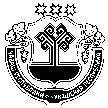 В соответствии с Федеральным законом от 21 июля 2005 года №115-ФЗ «О концессионных соглашениях» (с последующими изменениями), Федеральным законом от 06.10.2003 г. №131-ФЗ «Об общих принципах организации местного самоуправления в Российской Федерации», Уставом Чуманкасинского сельского поселения Моргаушского района Чувашской Республики, администрация Чуманкасинского сельского поселения Моргаушского района Чувашской Республики п о с т а н о в л я е т :Провести открытый конкурс на право заключения концессионного соглашения в отношении объектов водоснабжения, находящихся в муниципальной собственности Чуманкасинского сельского поселения Моргаушского района Чувашской Республики.Заключить концессионное соглашение по результатам открытого конкурса на право заключения концессионного соглашения в отношении объектов водоснабжения, находящихся в муниципальной собственности Чуманкасинского сельского поселения Моргаушского района Чувашской Республики.Утвердить Конкурсную документацию по проведению открытого конкурса на право заключения концессионного соглашения в отношении объектов водоснабжения, находящихся в муниципальной собственности Чуманкасинского  сельского поселения Моргаушского района Чувашской Республики. (Приложение 1)Информационное сообщение о проведении открытого конкурса разместить в периодическом печатном издании «Вестник Чуманкасинского сельского поселения Моргаушского района Чувашской Республики», на официальном сайте Российской Федерации в информационно-телекоммуникационной сети Интернет (далее официальный сайт) www.torgi.gov.ru и на сайте администрации Чуманкасинского сельского поселения Моргаушского района Чувашской Республики в разделе объявления http://gov.cap.ru/Default.aspx?gov_id=429 .Создать комиссию по открытому конкурсу в следующем составе:  Председатель: Белов Н.В. - глава Чуманкасинского сельского поселения Моргаушского района       Чувашской РеспубликиСекретарь:Аверкиева А.Г. - ведущий специалист – эксперт администрации Чуманкасинского сельского поселения Моргаушского района Моргаушского района  Члены комиссии:  Николаева М.Н. – главный специалист-эксперт администрации Чуманкасинского сельского поселения;Иванова З.И. – заведующая Чуманкасинской сельской библиотекой (по согласованию);Морозов В.П. – депутат Чуманкасинского сельского поселения (по согласованию).Контроль за выполнением настоящего постановления оставляю за собой.Глава Чуманкасинского сельского поселенияМоргаушского района Чувашской Республики                                                 Н.В.БеловУтвержденапостановлением  администрацииЧуманкасинского сельского поселения Моргаушского  района Чувашской Республики от   17.03.2022 г. № (Приложение 1) Глава администрацииЧуманкасинского сельского поселения Моргаушского района Чувашской Республики_____________Н.В.Белов«____» __________2022 г.                                    КОНКУРСНАЯ ДОКУМЕНТАЦИЯпо проведению открытого конкурса на право заключения концессионного соглашения  в отношении объектов водоснабжения, находящихся в муниципальной собственности Чуманкасинского сельского поселения Моргаушского района Чувашской Республики2022 годТермины и определения, используемые в конкурсной документацииЗадаток – денежные средства, вносимые заявителем в срок, размере и порядке, установленном конкурсной документацией, в качестве обеспечения исполнения обязательства заявителя по заключению концессионного соглашения.Закон о концессионных соглашениях – Федеральный закон от 21 июля 2005 года № 115-ФЗ «О концессионных соглашениях».Заявитель – индивидуальный предприниматель, российское или иностранное юридическое лицо либо действующие без образования юридического лица по договору простого товарищества (договору о совместной деятельности) два и более указанных юридических лица.Заявка – комплект документов, представленный заявителем для участия в конкурсе в соответствии с требованиями настоящей конкурсной документации.Иное имущество – имущество, которое образует единое целое с объектом концессионного соглашения и/или предназначено для использования по общему назначению с объектом концессионного соглашения, и предоставляется концессионеру во временное владение и пользование в целях осуществления концессионером деятельности по водоснабжению и водоотведению.Иное лицо, заключающее концессионное соглашение – иное лицо, в отношении которого принято решение о заключении концессионного соглашения в соответствии с положениями закона о концессионных соглашениях.Конкурс – открытый конкурс на право заключения концессионного соглашения в отношении отдельных объектов системы водоснабжения и водоотведения, находящихся в муниципальной собственности.Конкурсная документация – комплект документов, определяющих условия и критерии конкурса, требования к заявителям и участникам конкурса, порядок проведения конкурса, а также другие положения и условия в соответствии с законом о концессионных соглашениях.Конкурсная комиссия – конкурсная комиссия по проведению конкурса.  Конкурсное предложение – комплект документов, представленный на рассмотрение конкурсной комиссии участником конкурса, в соответствии с требованиями конкурсной документации.Концедент – муниципальное образование, которому принадлежит или будет принадлежать право собственности на объект концессионного соглашения.Концессионер – индивидуальный предприниматель, российское или иностранное юридическое лицо либо действующие без образования юридического лица по договору простого товарищества (договору о совместной деятельности) два и более указанных юридических лица, признанное победителем конкурса или иным лицом, заключающим соглашение, и подписавшее концессионное соглашение.Концессионное соглашение – заключаемое между концедентом и концессионером соглашение, проект которого указан в Приложении № 1 к конкурсной документации.Критерии конкурса – установленные в конкурсной документации в соответствии с законом о концессионных соглашениях, показатели и их значения, используемые для оценки конкурсных предложений участников конкурса.Объект концессионного соглашения – недвижимое имущество или недвижимое имущество и движимое имущество, технологически связанные между собой и предназначенные для осуществления деятельности, предусмотренной концессионным соглашением.Конкурсное предложение – комплект документов, представленный участником конкурса в соответствии с требованиями  конкурсной документации.Победитель конкурса – участник конкурса, определенный решением конкурсной комиссии как представивший наилучшее конкурсное предложение.Официальное издание – официальное  печатное издание - «Вестник Чуманкасинского сельского поселения Моргаушского района Чувашской Республики».Официальные сайты в сети Интернет:  – официальный сайт РФ для размещения информации о проведении торгов – www.torgi.gov.ru, официальный сайт муниципального образования Чуманкасинского сельского поселения  для размещения информации  о проведении конкурса http://gov.cap.ru/Default.aspx?gov_id=429. Участник конкурса - заявитель, в отношении которого конкурсной комиссией по результатам проведения предварительного отбора принято решение о его допуске к дальнейшему участию в конкурсе и который вправе направить в конкурсную комиссию свое конкурсное предложение в сроки, установленные конкурсной документацией.Термины, используемые в конкурсной документации и не определенные в настоящем разделе, применяются в значениях, определенных законодательством Российской Федерации.Условия конкурсаНастоящая конкурсная документация (далее – Конкурсная документация) устанавливает условия проведения конкурса на право заключения концессионного соглашения объектов водоснабжения и водоотведения, находящихся в муниципальной собственности Чуманкасинского сельского поселения Моргаушского района Чувашской Республики (далее – Объект концессионного соглашения). Концедентом является Муниципальное образование –                                                                                                                                                                                                                                                                                                                                                                                                                                                                                                                                                                                                                                                                                                                                                                                                                                                                                                                                                                                                                                                                                                                                                                                                                                                                                                  Администрация Чуманкасинского сельского поселения Моргаушского района Чувашской Республики (далее – Концедент).Организатором конкурса является Администрация Чуманкасинского сельского поселения Моргаушского района  Чувашской Республики. Обязательства концессионера:реконструировать Объект концессионного соглашения в порядке, установленном законодательством Российской Федерации, с соблюдением нормативных требований, технико-экономических показателей и сроков в соответствии с инвестиционными программами концессионера, утвержденными в порядке, установленном законодательством Российской Федерации в сфере регулирования цен (тарифов);использовать (эксплуатировать) Объект концессионного соглашения для оказания услуг по водоснабжению;осуществлять действия по содержанию Объекта концессионного соглашения в соответствии с требованиями, установленными законодательством Российской Федерации, проводить за свой счет текущий ремонт и капитальный ремонт, нести расходы на содержание Объекта в течение всего срока действия концессионного соглашения;учитывать Объект концессионного соглашения на своем балансе и производить соответствующие начисления амортизации;после прекращения действия концессионного соглашения (в т. ч. по истечении срока его действия) передать Объект концессионного соглашения Концеденту в порядке, предусмотренном концессионным соглашением.Срок действия концессионного соглашения – 10 лет;Срок передачи Объекта концессионного соглашения – не позднее чем через 60 (шестьдесят) дней после подписания концессионного соглашения.Цели и срок использования (эксплуатации) Объекта концессионного соглашения – осуществление деятельности по водоснабжению и водоотведению в течение всего срока действия концессионного соглашения.Конкурсная документация размещается на официальном сайте Российской Федерации в информационно-телекоммуникационной сети «Интернет» для размещения информации о проведении торгов, определенном Правительством Российской Федерации. Если участник конкурса самостоятельно получил Конкурсную документацию на сайте, он самостоятельно несет ответственность за отслеживание вносимых в нее изменений, если такие будут проводиться в установленном порядке.Место нахождения конкурсной комиссии: 429536, Чувашская Республика, Моргаушский район, д.Одаркино, ул. Центральная д. 2, телефон 8 (83541) 61200, 61236, e-mail: chumankas@cap.ru.Адрес для письменных обращений в конкурсную комиссию: 429536, Чувашская Республика, Моргаушский район, д.Одаркино, ул. Центральная, д. 2, администрация Чуманкасинского сельского поселения Моргаушского района Чувашской Республики. 2.  Состав и описание объекта концессионного соглашения, технико – экономические показатели объекта.          2.1. Состав и описание, в том числе технико-экономические показатели, Объекта концессионного соглашения и иного имущества, передаваемого Концедентом концессионеру по концессионному соглашению, приведены в Приложении № 2 к Конкурсной документации.          2.2. Сведения об Объекте концессионного соглашения, отнесенные в соответствии с законодательством Российской Федерации к государственной тайне, не подлежат опубликованию в средствах массовой информации, размещению в информационно-телекоммуникационной сети «Интернет». Концедент предоставляет указанные сведения об Объекте концессионного соглашения на основании запроса в порядке, уставленном разделом 25 Конкурсной документации.3. Требования, которые предъявляются к участникам конкурса и в соответствии с которыми проводится предварительный отбор участников конкурса.3.1. К заявителю предъявляются следующие требования, в соответствии с которыми проводится предварительный отбор участников конкурса:3.1.1.Заявителем является индивидуальный предприниматель, российское или иностранное юридическое лицо либо действующие без образования юридического лица по договору простого товарищества (договору о совместной деятельности) два и более указанных юридических лица;3.1.2.Отсутствует решение о ликвидации юридического лица – заявителя или о прекращении физическим лицом – заявителем деятельности в качестве индивидуального предпринимателя;3.1.3.Отсутствует решение о признании заявителя банкротом или об открытии в отношении него конкурсного производства;3.1.4.Заявитель имеет лицензию на осуществление деятельности по проведению работ, связанных с использованием сведений, составляющих государственную тайну (в случае, если концессионное соглашение заключается в отношении объекта концессионного соглашения, сведения о котором составляют государственную тайну).3.2. В обеспечение исполнения обязательства по заключению концессионного соглашения заявитель вносит задаток в размере и порядке, указанными в разделе 12 Конкурсной документации.3.3. В случае, если заявителем выступают действующие без образования юридического лица по договору простого товарищества (договору о совместной деятельности) два и более юридических лица, то требованиям, установленным настоящим разделом, должно соответствовать каждое юридическое лицо – участник указанного простого товарищества.3.4. Уступка или иная передача прав и обязанностей заявителя или участника конкурса другому лицу либо другому заявителю или участнику конкурса не допускается.4. Критерии открытого конкурса и параметры критериев конкурса4.1. Критерии конкурса и предельные (минимальные и (или) максимальные) значения критериев конкурса указаны в Приложении № 3 к Конкурсной документации.5. Перечень документов и материалов  и формы их представления заявителями, участниками конкурса Для участия в предварительном отборе участников конкурса заявитель представляет в конкурсную комиссию следующие документы и материалы:5.1.1.Заявка, составленная в соответствии с требованиями, указанными в разделе 7 Конкурсной документации; 5.1.2.Удостоверенные подписью и печатью заявителя сведения о заявителе: организационно-правовая форма, наименование, адрес фактического местоположения, почтовый адрес, номер контактного телефона, реквизиты расчетного счета заявителя;5.1.3.Для индивидуального предпринимателя или российского юридического лица – оригинал или нотариально заверенная копия выписки из Единого государственного реестра юридических лиц (индивидуальных предпринимателей) (далее – ЕГРЮЛ), для иностранного юридического лица – оригинал или копия документа, подтверждающего надлежащую (в соответствии с личным законом указанного юридического лица) регистрацию органом публичной власти создания, реорганизации указанного юридического лица, внесения изменений в его учредительные документы и иных подлежащих регистрации действий, надлежащим образом удостоверенный и имеющий в качестве приложения заверенный перевод на русский язык указанного документа. При этом дата выдачи выписки или иного документа, указанного в настоящем подпункте, должна быть не ранее чем за шесть месяцев до дня опубликования сообщения о проведении конкурса; 5.1.4.Для юридического лица – оригиналы или нотариально заверенные копии документов, подтверждающих полномочия лица, подписавшего заявку, на осуществление им действий от имени заявителя: решение о назначении на должность единоличного исполнительного органа, протокол (выписка из протокола) об избрании (назначении) на должность, договор о передаче полномочий единственного исполнительного органа, доверенность, выданная заявителем, лицу, подписавшему заявку, и (или) иные документы;5.1.5.Нотариально удостоверенные копии учредительных и регистрационных документов заявителя: устав юридического лица, свидетельство о государственной регистрации, свидетельство о постановке на налоговый учет, свидетельство о внесении записи в ЕГРЮЛ;5.1.6.Оригиналы или нотариально заверенные копии решений об одобрении сделок – концессионного соглашения, если такое одобрение требуется в соответствии с законодательством Российской Федерации;5.1.7.Оригинал или нотариально заверенная копия лицензии на осуществление деятельности по проведению работ, связанных с использованием сведений, составляющих государственную тайну, с соответствующей степенью секретности (в случае, если концессионное соглашение заключается в отношении объекта концессионного соглашения, сведения о котором составляют государственную тайну);5.2.Участник конкурса представляет в конкурсную комиссию:5.2.1.Конкурсное предложение в двух экземплярах (оригинал и копия) по форме согласно Приложению № 6 к Конкурсной документации;5.2.2.Документы и материалы, подтверждающие возможность достижения участником конкурса значений критериев конкурса, указанных им в конкурсном предложении:a) перечень мероприятий по созданию и реконструкции Объекта концессионного соглашения, обеспечивающих достижение предусмотренных заданием, приведенном в Приложении № 8, целей и минимально допустимых плановых значений показателей деятельности концессионера, с описанием основных характеристик этих мероприятий;б) календарные графики проведения соответствующих мероприятий;в) технико-экономические расчеты и обоснования;5.2.3.Письменное подтверждение участником конкурса того, что:a) все документы и сведения, включенные им в состав представленной ранее заявки, остались без изменения, и на момент подачи конкурсного предложения соответствуют действительности;б) в случае, если указанные изменения произошли, подтверждение того, что участник конкурса с учетом таких изменений по отношению к представленной ранее заявке соответствует требованиям Конкурсной документации, и что конкурсная комиссия была предварительно уведомлена о таких изменениях, соответствующее уведомление о замене рассмотрено и такие изменения согласованы конкурсной комиссией;5.2.4.Удостоверенную подписью и печатью участника конкурса опись документов и материалов, представленных им для участия в конкурсе, в двух экземплярах (оригинал и копия);5.3.В случае, если заявителем или участником конкурса выступают действующие без образования юридического лица по договору простого товарищества (договору о совместной деятельности) два и более юридических лица, то документы и материалы, указанные в пунктах 5.1.2 – 5.1.7, 5.2.3 Конкурсной документации, представляет каждое из указанных юридических лиц, а документы, указанные в пункте 5.1.1, 5.2.1, 5.2.2, 5.2.4 Конкурсной документации, – одно из указанных юридических лиц.6. Сообщение о проведении конкурсаВ соответствии с Федеральным законом от 26 июля . № 135-ФЗ «О защите конкуренции», Федеральным законом от 21.07.2005 N 115-ФЗ  "О концессионных соглашениях", в соответствии с постановлением администрации Чуманкасинского сельского поселения Моргаушского района Чувашской республики от  29.09.2021 г. № 49 «О проведении открытого конкурса на право заключения концессионного соглашения в отношении объектов водоснабжения, находящихся в муниципальной собственности  Чуманкасинского сельского поселения    Моргаушского района Чувашской Республики», сообщение о проведении конкурса подлежит размещению на официальном сайте,  не позднее 3-х рабочих дней.7.  Порядок предоставления заявок на участие в конкурсе и требования предъявляемые к ним7.1.Заявки должны отвечать требованиям, установленным к таким заявкам Конкурсной документацией, и содержать документы и материалы, предусмотренные Конкурсной документацией и подтверждающие соответствие заявителей требованиям, предъявляемым к участникам конкурса.7.2.Заявка оформляется на русском языке в письменной произвольной форме в двух экземплярах (оригинал и копия), каждый из которых удостоверяется подписью заявителя, и представляется в конкурсную комиссию в отдельном запечатанном конверте лично заявителем либо его представителем по нотариально удостоверенной доверенности. Копия заявки должна соответствовать оригиналу заявки по составу документов и материалов. В случае расхождений конкурсная комиссия и концедент следуют оригиналу.7.3.Документы представляются в прошитом, скрепленном печатью (при ее наличии) и подписью уполномоченного представителя заявителя виде с указанием на обороте последнего листа заявки количества страниц. 7.4.К заявке прилагается удостоверенная подписью заявителя опись представленных им документов и материалов, оригинал которой остается в конкурсной комиссии, копия – у заявителя. Опись документов и материалов заявки не сброшюровывается с материалами и документами заявки. Опись документов и материалов заявки также представляется в количестве двух экземпляров (оригинал и копия).7.5.Документы, для которых в приложениях к Конкурсной документации содержатся рекомендуемые формы, могут быть составлены в соответствии с этими формами. При этом заявитель вправе использовать иные формы представления требуемой информации, но их содержание должно соответствовать содержательной части рекомендуемых форм. 7.6.Заявки представляются в конкурсную комиссию в запечатанных конвертах с пометкой «ЗАЯВКА НА УЧАСТИЕ В КОНКУРСЕ НА ПРАВО ЗАКЛЮЧЕНИЯ КОНЦЕССИОННОГО СОГЛАШЕНИЯ В ОТНОШЕНИИ ОБЪЕКТОВ ВОДОСНАБЖЕНИЯ, НАХОДЯЩИХСЯ В МУНИЦИПАЛЬНОЙ СОБСТВЕННОСТИ ЧУМАНКАСИНСКОГО СЕЛЬСКОГО ПОСЕЛЕНИЯ МОРГАУШСКОГО РАЙОНА ЧУВАШСКОЙ РЕСПУБЛИКИ». На конверте с заявкой также указывается наименование и адрес заявителя.7.7.Конверт на местах склейки должен быть подписан уполномоченным лицом заявителя и пропечатан печатью заявителя (при ее наличии).7.8.При поступлении заявок без указанных в настоящем пункте пометок на конвертах они не считаются заявкой и не подлежат рассмотрению конкурсной комиссией.7.9.Представленная в конкурсную комиссию заявка подлежит регистрации в журнале заявок под порядковым номером с указанием даты и точного времени ее представления (часы и минуты) во избежание совпадения этого времени с временем представления других заявок. На копии описи представленных заявителем документов и материалов делается отметка о дате и времени представления заявки с указанием номера этой заявки.7.10.Заявитель вправе изменить или отозвать свою заявку на участие в конкурсе в любое время до истечения срока представления в конкурсную комиссию заявок на участие в конкурсе.8. Место и срок предоставления заявок на участие в конкурсе8.1.Заявка должна быть представлена в конкурсную комиссию по адресу:  429536, Чувашская Республика, Моргаушский район, д.Одаркино, ул. Центральная, д. 2, в рабочие дни с 08 час. 00 мин. до 17 час. 00 мин., кроме перерыва на обед с 12 час. 00 мин. по 13 час. 00 мин., по местному времени с 18.03.2022 г. до  17.00 час. 00 мин. 26.04.2022 года.8.2.Срок поступления заявки определяется по дате и времени регистрации конверта с заявкой в журнале регистрации заявок и по дате и времени, проставленным при приеме заявки на копии описи документов и материалов такой заявки.8.3.Конверт с заявкой, представленной в конкурсную комиссию по истечении срока представления заявок, установленного в пункте 8.1 Конкурсной документации, не вскрывается и возвращается представившему ее заявителю вместе с описью представленных им документов и материалов, на которой делается отметка об отказе в принятии заявки.8.4. В случае поступления такой заявки по почте конверт с заявкой не вскрывается и возвращается представившему ее заявителю вместе с описью представленных им документов и материалов, на которой делается отметка об отказе в принятии заявки, по адресу заявителя, указанному на конверте.9. Порядок, место и срок предоставления конкурсной документации9.1.Конкурсная документация предоставляется в письменной форме на основании поданного в письменной форме заявления любого заинтересованного лица по адресу: 429536, Чувашская Республика, Моргаушский район, д.Одаркино, ул. Центральная, д.2, в рабочие дни с 08 час. 00 мин. до 17 час. 00 мин., кроме перерыва на обед с 12 час. 00 мин. по 13 час. 00 мин., по местному времени со дня опубликования сообщения о проведении конкурса до 17 часов 00 мин. 2604.2022 г.9.2.Конкурсная документация размещается на официальных сайтах одновременно с размещением сообщения о проведении конкурса.9.3.Плата за предоставление Конкурсной документации не взимается.10. Порядок предоставления разъяснений положений конкурсной документации10.1.Заявитель вправе обратиться в конкурсную комиссию за разъяснениями положений Конкурсной документации, оформив запрос письменно.10.2.Конкурсная комиссия обязана предоставлять в письменной форме разъяснения положений Конкурсной документации по запросу заявителя, если такой запрос поступил в конкурсную комиссию не позднее, чем за 10 рабочих дней до дня истечения срока представления заявок.10.3.Разъяснения положений Конкурсной документации направляются конкурсной комиссией каждому заявителю не позднее, чем за 10 рабочих дней до дня истечения срока представления заявок, с приложением содержания запроса без указания заявителя, от которого поступил запрос.10.4.Разъяснения положений Конкурсной документации с приложением содержания запроса без указания заявителя, от которого поступил запрос, одновременно с направлением заявителям размещаются на официальных сайтах. 10.5.Конкурсная комиссия настоящим уведомляет, что разъяснения положений Конкурсной документации не должны и не будут изменять ее суть.11. Способ обеспечения концессионером исполнения обязательств по концессионному соглашению.11.1.Способом обеспечения исполнения концессионером обязательств по концессионному соглашению является предоставление непередаваемой безотзывной банковской гарантии, соответствующей утвержденным Постановлением Правительства Российской Федерации от 19.12.2013 № 1188 «Об утверждении требований к банковской гарантии, предоставляемой в случае, если объектом концессионного соглашения являются объекты теплоснабжения, централизованные системы горячего водоснабжения, холодного водоснабжения и (или) водоотведения, отдельные объекты таких систем» требованиям к таким гарантиям.12. Размер задатка, вносимого в обеспечение исполнения обязательства по заключению концессионного соглашения, порядок и срок его внесения, реквизиты счетов на которые вносится задаток. 	12.1 Внесение задатка не предусмотрено. 13. Размер концессионной платы, форма, порядок и сроки ее внесения13.1. Концессионная плата не предусмотрена.14. Порядок, место и срок предоставления конкурсных предложений14.1.Конкурсное предложение должно быть оформлено участниками конкурса в соответствии с требованиями Конкурсной документации и представлено по адресу: 429536, Чувашская Республика, Моргаушский район, д.Одаркино, ул. Центральная, д. 2, в рабочие дни с 08 час. 00 мин. до 17 час. 00 мин., кроме перерыва на обед с 12 час. 00 мин. по 13 час. 00 мин., по местному времени, с 8.00 час. 29.04.2022г. до 17.00 час. 04.07.2022г.14.2.Конкурсное предложение оформляется на русском языке в письменной форме в двух экземплярах (оригинал и копия), каждый из которых удостоверяется подписью участника конкурса, и представляется в конкурсную комиссию в установленном Конкурсной документацией порядке в отдельном запечатанном конверте. К конкурсному предложению прилагается удостоверенная подписью участника конкурса опись представленных им документов и материалов в двух экземплярах, оригинал которой остается в конкурсной комиссии, копия – у участника конкурса.14.3.Все страницы оригинала конкурсного предложения должны быть четко помечены надписью «ОРИГИНАЛ». Все страницы копии конкурсного предложения должны быть помечены надписью «КОПИЯ». При этом копия конкурсного предложения должна соответствовать оригиналу конкурсного предложения по содержанию и составу документов и материалов. В случае расхождений между оригиналом и копией преимущественную силу имеет оригинал конкурсного предложения.14.4.Документы представляются в прошитом, скрепленном печатью (при ее наличии) и подписью участника конкурса или его полномочного представителя виде с указанием на обороте последней страницы конкурсного предложения количества страниц. 14.5.Опись документов и материалов конкурсного предложения не брошюруется с материалами и документами конкурсного предложения. Опись документов и материалов конкурсного предложения также представляется в количестве двух экземпляров (оригинал и копия).14.6.Конкурсное предложение, представленное с нарушением требований, установленных Конкурсной документацией, не рассматривается конкурсной комиссией и по решению конкурсной комиссии признается несоответствующим требованиям Конкурсной документации. 14.7.На конверте с конкурсным предложением должно быть указано: «КОНКУРСНОЕ ПРЕДЛОЖЕНИЕ ПО КОНКУРСУ НА ПРАВО ЗАКЛЮЧЕНИЯ КОНЦЕССИОННОГО СОГЛАШЕНИЯ В ОТНОШЕНИИ ОБЪЕКТОВ ВОДОСНАБЖЕНИЯ, НАХОДЯЩИХСЯ В МУНИЦИПАЛЬНОЙ СОБСТВЕННОСТИ ЧУМАНКАСИНСКОГО СЕЛЬСКОГО ПОСЕЛЕНИЯ МОРГАУШСКОГО РАЙОНА ЧУВАШСКОЙ РЕСПУБЛИКИ». Кроме того, на конверте с конкурсным предложением указывается наименование и местонахождение (почтовый адрес) или фамилия, имя, отчество и место жительства (для индивидуальных предпринимателей) участника конкурса, представляющего конкурсное предложение.14.8.Конверт на местах склейки должен быть подписан участником конкурса или его уполномоченным лицом и скреплен печатью (при ее наличии).14.9.При поступлении конвертов с конкурсными предложениями без указанных в настоящем пункте пометок на конвертах они не считаются конкурсными предложениями и не подлежат рассмотрению конкурсной комиссией.14.10.Представление конкурсного предложения осуществляется участником конкурса путем подачи в конкурсную комиссию запечатанного конверта, содержащего оригинал и копию конкурсного предложения и 2 (два) экземпляра (оригинал и копия) описи документов и материалов в составе конкурсного предложения. 14.11.Представленное в конкурсную комиссию конкурсное предложение подлежит регистрации в журнале регистрации конкурсных предложений под порядковым номером с указанием даты и точного времени его представления (часы и минуты) во избежание совпадения этого времени с временем представления других конкурсных предложений. На копии описи представленных участником конкурса документов и материалов делается отметка о дате и времени представления конкурсного предложения с указанием номера этого конкурсного предложения. 14.12.Участник конкурса вправе представить конкурсное предложение на заседании конкурсной комиссии в момент вскрытия конвертов с конкурсными предложениями, который является моментом истечения срока представления конкурсных предложений. После истечения установленного в настоящем разделе срока конкурсные предложения не принимаются.14.13.Конверт с конкурсным предложением, представленным в конкурсную комиссию после истечения срока представления конкурсных предложений, не вскрывается и возвращается представившему ее участнику конкурса вместе с описью представленных им документов и материалов, на которой делается отметка об отказе в принятии конкурсного предложения14.14.В случае поступления такого конкурсного предложения по почте конверт с конкурсным предложением не вскрывается и возвращается представившему ее участнику конкурса вместе с описью представленных им документов и материалов, на которой делается отметка об отказе в принятии конкурсного предложения, по адресу участника конкурса, указанному на конверте.15. Порядок и срок изменения и (или) отзыва заявок на участие в конкурсе и конкурсных предложений15.1.Заявитель вправе изменить или отозвать свою заявку в любое время до истечения срока представления в конкурсную комиссию заявок. Изменение заявки или уведомление о ее отзыве считается действительным, если такое изменение или такое уведомление поступило в конкурсную комиссию до истечения срока представления заявок.15.2.Изменение в заявку должно быть подготовлено, запечатано, маркировано и доставлено в соответствии с требованиями раздела 7 Конкурсной документации. Конверты дополнительно маркируются словом «ИЗМЕНЕНИЕ ЗАЯВКИ НА УЧАСТИЕ В КОНКУРСЕ НА ПРАВО ЗАКЛЮЧЕНИЯ КОНЦЕССИОННОГО СОГЛАШЕНИЯ В ОТНОШЕНИИ ОБЪЕКТОВ ВОДОСНАБЖЕНИЯ, НАХОДЯЩИХСЯ В МУНИЦИПАЛЬНОЙ СОБСТВЕННОСТИ ЧУМАНКАСИНСКОГО СЕЛЬСКОГО ПОСЕЛЕНИЯ МОРГАУШСКОГО РАЙОНА ЧУВАШСКОЙ РЕСПУБЛИКИ».15.3.Регистрация изменений и уведомлений об отзыве заявки производится в том же порядке, что и регистрация заявки в соответствии с требованиями Конкурсной документации.15.4.Участник конкурса вправе изменить или отозвать свое конкурсное предложение в любое время до истечения срока представления в конкурсную комиссию конкурсных предложений. Изменение конкурсного предложения или уведомление о его отзыве считается действительным, если такое изменение или такое уведомление поступило в конкурсную комиссию до истечения срока представления конкурсных предложений.15.5.Изменение конкурсного предложения должно быть составлено, оформлено, запечатано, маркировано и представлено в соответствии с разделом 14 Конкурсной документации. 15.6.Конверты с изменениями конкурсных предложений маркируются «ИЗМЕНЕНИЕ КОНКУРСНОГО ПРЕДЛОЖЕНИЯ НА УЧАСТИЕ В КОНКУРСЕ НА ПРАВО ЗАКЛЮЧЕНИЯ КОНЦЕССИОННОГО СОГЛАШЕНИЯ В ОТНОШЕНИИ ОБЪЕКТОВ ВОДОСНАБЖЕНИЯ, НАХОДЯЩИХСЯ В МУНИЦИПАЛЬНОЙ СОБСТВЕННОСТИ ЧУМАНКАСИНСКОГО СЕЛЬСКОГО ПОСЕЛЕНИЯ МОРГАУШСКОГО РАЙОНА ЧУВАШСКОЙ РЕСПУБЛИКИ». На конвертах с изменениями также указывается наименование и местонахождение (почтовый адрес) или фамилия, имя, отчество и место жительства (для индивидуальных предпринимателей) участника конкурса, направившего изменение конкурсного предложения.15.7.В случае, если изменение конкурсного предложения влечет за собой также изменение ранее предоставленных в составе конкурсного предложения документов и (или) материалов, участник конкурса обязан предоставить в составе изменений конкурсного предложения новые документы и материалы (документы и материалы в новой редакции) и перечень документов и материалов, ранее предоставленных участником конкурса, но не подлежащих рассмотрению конкурсной комиссией в связи с их изменением и утратой их актуальности.15.8.Регистрация изменений конкурсного предложения и уведомления об отзыве конкурсного предложения производится в том же порядке, что и регистрация конкурсного предложения в соответствии с Конкурсной документацией.16. Порядок, место, дата и время вскрытия конвертов  с заявками на участие в конкурсе16.1.Конверты с заявками вскрываются на заседании конкурсной комиссии по адресу: 429536, Чувашская Республика, Моргаушский район, д.Одаркино, ул. Центральная, д.2, в 11 час. 00 мин. по местному времени 27.04.2022 года.16.2.При этом объявляются и заносятся в протокол о вскрытии конвертов с заявками наименование (фамилия, имя, отчество) и место нахождения (место жительства) каждого заявителя, конверт с заявкой которого вскрывается, а также сведения о наличии в этой заявке документов и материалов, представление которых заявителем предусмотрено Конкурсной документацией.16.3.Заявители или их представители вправе присутствовать при вскрытии конвертов с заявками. Заявители или их представители вправе осуществлять аудиозапись, видеозапись, фотографирование.16.4.Вскрытию подлежат все конверты с заявками, представленными в конкурсную комиссию до истечения установленного Конкурсной документацией срока представления заявок.17. Порядок и срок проведения предварительного отбора участников конкурса, дата подписания протокола о проведении предварительного отбора участников конкурса.17.1. Конкурсная комиссия по адресу: 429536, Чувашская Республика, Моргаушский район, д.Одаркино, ул. Центральная, д. 2, с 10  час. 00  мин до 12  час. 00 мин.,  по местному времени 27.04.2022 года определяет:соответствие заявки требованиям, содержащимся в Конкурсной документации. При этом конкурсная комиссия вправе потребовать от заявителя письменные и (или) устные разъяснения положений представленной им заявки;соответствие заявителя требованиям, предъявляемым к концессионеру на основании пункта 2 части 1 статьи 5 закона о концессионных соглашениях;отсутствие решения о ликвидации юридического лица – заявителя или о прекращении физическим лицом – заявителем деятельности в качестве индивидуального предпринимателя;отсутствие решения о признании заявителя банкротом и об открытии конкурсного производства в отношении него.17.2. Конкурсная комиссия на основании результатов проведения предварительного отбора участников конкурса принимает решение о допуске заявителя к участию в конкурсе или об отказе в допуске заявителя к участию в конкурсе и оформляет это решение протоколом проведения предварительного отбора участников конкурса, включающим в себя наименование (для юридического лица) или фамилию, имя, отчество (для индивидуального предпринимателя) заявителя, прошедшего предварительный отбор участников конкурса и допущенного к участию в конкурсе, а также наименование (для юридического лица) или фамилию, имя, отчество (для индивидуального предпринимателя) заявителя, не прошедшего предварительного отбора участников конкурса и не допущенного к участию в конкурсе, с обоснованием принятого конкурсной комиссией решения. Протокол подписывается членами конкурсной комиссии в день принятия решения, указанного в настоящем пункте, в отношении всех заявителей в течение срока, определенного в пункте 16.1 Конкурсной документации.17.3.Решение об отказе в допуске заявителя к участию в конкурсе принимается конкурсной комиссией в случае, если:заявитель не соответствует требованиям, предъявляемым к участникам конкурса и установленным разделом 3 Конкурсной документации;заявка не соответствует требованиям, предъявляемым к заявкам и установленным Конкурсной документацией;представленные заявителем документы и материалы неполны и (или) недостоверны.17.4. Конкурсная комиссия в течение трех рабочих дней со дня подписания членами конкурсной комиссии протокола проведения предварительного отбора участников конкурса направляет участникам конкурса уведомление с предложением представить конкурсные предложения. Заявителям, не допущенным к участию в конкурсе, направляется уведомление об отказе в допуске к участию в конкурсе с приложением копии указанного протокола и возвращаются внесенные ими суммы задатков в течение пяти рабочих дней со дня подписания указанного протокола членами конкурсной комиссии.17.5.Решение об отказе в допуске заявителя к участию в конкурсе может быть обжаловано в порядке, установленном законодательством Российской Федерации.17.6.В случае, если конкурс объявлен несостоявшимся в соответствии с Конкурсной документацией, по решению Концедента, принимаемому в порядке и сроки, установленные законом о концессионных соглашениях конкурсная комиссия вправе вскрыть конверт с единственной представленной заявкой и рассмотреть эту заявку в порядке, установленном настоящим разделом, в течение трех рабочих дней со дня принятия решения о признании конкурса несостоявшимся. В случае, если заявитель и представленная им заявка соответствуют требованиям, установленным Конкурсной документацией, Концедент в течение десяти рабочих дней со дня принятия решения о признании конкурса несостоявшимся вправе предложить такому заявителю представить предложение о заключении концессионного соглашения на условиях, соответствующих Конкурсной документации. Срок представления заявителем этого предложения составляет не более чем шестьдесят рабочих дней со дня получения заявителем предложения Концедента. Срок рассмотрения Концедентом представленного таким заявителем предложения составляет пятнадцать рабочих дней со дня его представления. По результатам рассмотрения представленного заявителем предложения Концедент в случае, если это предложение соответствует требованиям Конкурсной документации, в том числе критериям конкурса, принимает решение о заключении концессионного соглашения с таким заявителем.18. Порядок, место, дата и время вскрытия конвертов с конкурсными предложениями18.1. Конверты с конкурсными предложениями вскрываются на заседании конкурсной комиссии по адресу: 429536, Чувашская Республика, Моргаушский район, д.Одаркино, ул. Центральная, д. 2, в 10  час. 00  мин, по местному времени 05.07.2022 года.18.2.При вскрытии конвертов с конкурсными предложениями объявляются и заносятся в протокол вскрытия конвертов с конкурсными предложениями наименование и место нахождения (для юридического лица) или фамилия, имя, отчество и место жительства (для индивидуального предпринимателя) каждого участника конкурса, сведения о наличии в конкурсном предложении документов и материалов, требование о представлении которых участниками конкурса содержится в Конкурсной документации.18.3.Участники конкурса, представившие конкурсные предложения в конкурсную комиссию, или их представители вправе присутствовать при вскрытии конвертов с конкурсными предложениями. Участники конкурса, представившие конкурсные предложения в конкурсную комиссию, или их представители вправе осуществлять аудиозапись, видеозапись, фотографирование.18.4.Вскрытию подлежат все конверты с конкурсными предложениями, представленными участниками конкурса в конкурсную комиссию до истечения срока представления конкурсных предложений.18.5.Конверт с конкурсным предложением, представленным в конкурсную комиссию по истечении срока представления конкурсных предложений, не вскрывается и возвращается представившему его участнику конкурса вместе с описью представленных им документов и материалов, на которой делается отметка об отказе в принятии конкурсного предложения.19. Порядок рассмотрения и оценки конкурсных предложений19.1.Рассмотрение и оценка конкурсных предложений осуществляются конкурсной комиссией путем:определения соответствия конкурсного предложения требованиям Конкурсной документации,проведения оценки конкурсных предложений, в отношении которых принято решение об их соответствии требованиям Конкурсной документации, в целях определения победителя конкурса.19.2.Конкурсная комиссия на основании результатов рассмотрения конкурсных предложений принимает решение о:соответствии конкурсного предложения требованиям Конкурсной документации,несоответствии конкурсного предложения требованиям Конкурсной документации.19.3.Решение о несоответствии конкурсного предложения требованиям Конкурсной документации принимается конкурсной комиссией в случае, если:участником конкурса не представлены документы и материалы, предусмотренные Конкурсной документацией, подтверждающие соответствие конкурсного предложения требованиям, установленным Конкурсной документацией,условие, содержащееся в конкурсном предложении, не соответствует установленным предельным значениям критериев конкурса;представленные участником конкурса документы и материалы недостоверны.19.4.Конкурсное предложение должно содержать условия, предлагаемые участником конкурса по каждому критерию конкурса, выраженные в числовых значениях.19.5. Оценка конкурсных предложений осуществляется конкурсной комиссией в соответствии с критериями конкурса посредством сравнения содержащихся в конкурсных предложениях условий.19.6. Наилучшие содержащиеся в конкурсных предложениях условия соответствуют:дисконтированной выручке участника конкурса, для которого определено ее минимальное значение, в случае, если дисконтированная выручка участника конкурса, для которого определено ее минимальное значение, отличается от дисконтированной выручки другого участника конкурса, для которого определено следующее по величине значение дисконтированной выручки после ее минимального значения, более чем на два процента превышающее минимальное значение дисконтированной выручки;наибольшему количеству содержащихся в конкурсном предложении наилучших плановых значений показателей деятельности концессионера по сравнению с соответствующими значениями, содержащимися в конкурсных предложениях иных участников конкурса, дисконтированные выручки которых превышают менее чем на два процента минимальное значение дисконтированной выручки, определенное на основании всех конкурсных предложений, или равны ему, в случае, если дисконтированная выручка участника конкурса, для которого определено ее минимальное значение, отличается от дисконтированной выручки другого участника конкурса, для которого определено следующее по величине значение дисконтированной выручки после ее минимального значения, менее чем на два процента превышающее минимальное значение дисконтированной выручки или равное ему.19.7.Дисконтированная выручка участника конкурса определяется с применением вычислительной программы, размещенной на официальном сайте в информационно-телекоммуникационной сети «Интернет» для размещения информации о проведении торгов уполномоченным федеральным органом исполнительной власти, осуществляющим функции по ведению официального сайта.19.8.В случае, если при оценке конкурсных предложений предполагаемое изменение необходимой валовой выручки участника конкурса, определяемой в соответствии с Конкурсной документацией на каждый год предполагаемого срока действия концессионного соглашения, в каком-либо году по отношению к предыдущему году превысит установленный в пункте 26.4 Конкурсной документации предельный (максимальный) рост необходимой валовой выручки концессионера от осуществления регулируемых видов деятельности в соответствии с нормативными правовыми актами Российской Федерации в сфере водоснабжения и водоотведения, участник конкурса отстраняется от участия в конкурсе.19.9.Конкурс по решению Концедента объявляется несостоявшимся в случае, если в конкурсную комиссию представлено менее двух конкурсных предложений или конкурсной комиссией признано соответствующими требованиям Конкурсной документации, в том числе критериям конкурса, менее двух конкурсных предложений. Концедент вправе рассмотреть представленное только одним участником конкурса конкурсное предложение и в случае его соответствия требованиям Конкурсной документации, в том числе критериям конкурса, принять решение о заключении с этим участником конкурса концессионного соглашения в соответствии с условиями, содержащимися в представленном им конкурсном предложении, в тридцатидневный срок со дня принятия решения о признании конкурса несостоявшимся. В случае, если по решению Концедента конкурс объявлен не состоявшимся либо в результате рассмотрения представленного только одним участником конкурса конкурсного предложения Концедентом не принято решение о заключении с этим участником конкурса концессионного соглашения, решение о заключении концессионного соглашения подлежит отмене или изменению в части срока передачи концессионеру Объекта концессионного соглашения и при необходимости в части иных условий концессионного соглашения.20. Порядок определения победителя конкурса20.1.Победителем конкурса признается участник конкурса, предложивший наилучшие условия, определяемые в порядке, предусмотренном в разделе 19 Конкурсной документации. В случае, если два и более конкурсных предложения содержат равные наилучшие условия, победителем конкурса признается участник конкурса, раньше других указанных участников конкурса представивший в конкурсную комиссию конкурсное предложение.20.2.Решение об определении победителя конкурса оформляется протоколом рассмотрения и оценки конкурсных предложений, в котором указываются:критерии конкурса;условия, содержащиеся в конкурсных предложениях;результаты рассмотрения конкурсных предложений с указанием конкурсных предложений, в отношении которых принято решение об их несоответствии требованиям Конкурсной документации;результаты оценки конкурсных предложений в соответствии с Конкурсной документацией;наименование и место нахождения (для юридического лица), фамилия, имя, отчество и место жительства (для индивидуального предпринимателя) победителя конкурса, обоснование принятого конкурсной комиссией решения о признании участника конкурса победителем конкурса.20.3.Решение о признании участника конкурса победителем конкурса может быть обжаловано в порядке, установленном законодательством Российской Федерации.21. Срок подписания протокола о результатах проведения конкурса.21.1.Конкурсной комиссией в срок до 06.07.2022 года подписывается протокол о результатах проведения конкурса, в который включаются:решение о заключении концессионного соглашения с указанием вида конкурса;сообщение о проведении конкурса;Конкурсная документация и внесенные в нее изменения;запросы участников конкурса о разъяснении положений Конкурсной документации и соответствующие разъяснения Концедента или конкурсной комиссии;протокол вскрытия конвертов с заявками;оригиналы заявок, представленные в конкурсную комиссию;протокол проведения предварительного отбора участников конкурса;перечень участников конкурса, которым были направлены уведомления с предложением представить конкурсные предложения;протокол вскрытия конвертов с конкурсными предложениями;протокол рассмотрения и оценки конкурсных предложений.Протокол о результатах проведения конкурса хранится у Концедента в течение срока действия концессионного соглашения.22. Срок подписания концессионного соглашения22.1.Концедент в течение пяти рабочих дней со дня подписания членами конкурсной комиссии протокола о результатах проведения конкурса направляет победителю конкурса экземпляр указанного протокола, проект концессионного соглашения, включающий в себя условия этого соглашения, определенные решением о заключении концессионного соглашения, Конкурсной документацией и представленным победителем конкурса конкурсным предложением. Концессионное соглашение должно быть подписано в течение 10 рабочих дней со дня опубликования протокола о результатах проведения конкурса. Не позднее даты подписания концессионного соглашения победитель конкурса обязан предоставить в конкурсную комиссию банковскую гарантию, подтверждающую обеспечение исполнения обязательств по концессионному соглашению.22.2.В случае, если в срок 15 рабочих дней победитель конкурса отказался от подписания концессионного соглашения либо в конкурсную комиссию не поступил проект подписанного победителем конкурса концессионного соглашения и (или) победитель конкурса не представил Концеденту банковскую гарантию, подтверждающую обеспечение исполнения обязательств по концессионному соглашению, Концедент принимает решение об отказе в заключении концессионного соглашения с указанным лицом.22.3.В случае отказа или уклонения победителя конкурса от подписания в установленный срок концессионного соглашения Концедент вправе предложить заключить концессионное соглашение участнику конкурса, конкурсное предложение которого по результатам рассмотрения и оценки конкурсных предложений содержит лучшие условия, следующие после условий, предложенных победителем конкурса. Концедент направляет такому участнику конкурса проект концессионного соглашения, включающий в себя условия соглашения, определенные решением о заключении концессионного соглашения, Конкурсной документацией и представленным таким участником конкурса конкурсным предложением. Концессионное соглашение должно быть подписано в срок 15 рабочих дней со дня направления такому участнику конкурса проекта концессионного соглашения. 22.4.В случае, если до установленного Конкурсной документацией дня подписания концессионного соглашения участник конкурса, которому в соответствии с настоящим пунктом Концедент предложил заключить концессионное соглашение, не представил Концеденту банковскую гарантию, подтверждающую обеспечение исполнения обязательств по концессионному соглашению, Концедент принимает решение об отказе в заключении концессионного соглашения с таким участником конкурса и об объявлении конкурса несостоявшимся.22.5.В случае заключения концессионного соглашения в соответствии с частью 6 статьи 29 закона о концессионных соглашениях не позднее чем через 5 рабочих дней со дня принятия Концедентом решения о заключении концессионного соглашения с заявителем, представившим единственную заявку, Концедент направляет такому заявителю проект концессионного соглашения, включающий в себя условия этого соглашения, определенные решением о заключении концессионного соглашения, Конкурсной документацией, а также иные предусмотренные законом о концессионных соглашениях, другими федеральными законами условия.22.6.В случае заключения концессионного соглашения в соответствии с частью 7 статьи 32 закона о концессионных соглашениях не позднее чем через 5 рабочих дней со дня принятия Концедентом решения о заключении концессионного соглашения с единственным участником конкурса Концедент направляет такому участнику конкурса проект концессионного соглашения, включающий в себя его условия, определенные решением о заключении концессионного соглашения, Конкурсной документацией и представленным таким участником конкурса конкурсным предложением, а также иные предусмотренные законом о концессионных соглашениях, другими федеральными законами условия. В этих случаях концессионное соглашение должно быть подписано в срок 15 рабочих дней со дня направления такому участнику конкурса проекта концессионного соглашения. В случае, если до установленного конкурсной документацией дня подписания концессионного соглашения такой заявитель или такой участник конкурса не представил Концеденту банковскую гарантию, подтверждающую обеспечение исполнения обязательств по концессионному соглашению, Концедент принимает решение об отказе в заключении концессионного соглашения с таким заявителем или таким участником конкурса.22.7.В случае, если после направления Концедентом победителю конкурса, иному лицу, заключающему концессионное соглашение, документов для заключения концессионного соглашения установлено, что в отношении такого лица принято решение о его ликвидации или о прекращении им деятельности в качестве индивидуального предпринимателя либо арбитражным судом принято решение о признании такого лица банкротом и об открытии конкурсного производства в отношении его, Концедент принимает решение об отказе в заключении концессионного соглашения с таким лицом и в пятидневный срок со дня принятия этого решения направляет его такому лицу. В тридцатидневный срок со дня получения таким лицом этого решения оно может быть оспорено таким лицом в судебном порядке.22.8.В случае принятия в отношении победителя конкурса решения об отказе в заключении с ним концессионного соглашения Концедент вправе предложить заключить концессионное соглашение участнику конкурса, конкурсное предложение которого по результатам рассмотрения и оценки конкурсных предложений содержит лучшие условия, следующие после условий, предложенных победителем конкурса.      23.Отказ от проведения конкурса. Внесение изменений в Конкурсную документацию23.1.Концедент вправе отказаться от проведения конкурса, но не позднее, чем за 5 дней до установленной даты вскрытия конвертов с конкурсными предложениями. При этом Концедент не несет ответственности за или в связи с совершением указанных действий по отказу от проведения конкурса.23.2.Сообщение об отказе от проведения конкурса размещается на официальных сайтах в течение 1 (одного) рабочего дня от даты принятия решения об отказе от проведения конкурса. 23.3.Концедент вправе вносить изменения в Конкурсную документацию при условии обязательного продления срока представления заявок на участие в конкурсе или конкурсных предложений не менее чем на тридцать рабочих дней со дня внесения таких изменений. Сообщение о внесении изменений в Конкурсную документацию в течение трех рабочих дней со дня их внесения опубликовывается конкурсной комиссией в определяемом Концедентом официальном издании, размещается на официальных сайтах.23.4.При поступлении предложений об изменении Конкурсной документации, в том числе об изменении проекта концессионного соглашения, к Концеденту или в конкурсную комиссию они размещают на официальных сайтах в течение трех рабочих дней со дня поступления указанных предложений информацию о принятии или об отклонении представленных предложений об изменении Конкурсной документации с указанием причин их принятия или отклонения. 23.5.В случае принятия Концедентом представленных предложений он вносит в Конкурсную документацию соответствующие изменения. В течение трех рабочих дней со дня внесения соответствующих изменений сообщение об их внесении опубликовывается конкурсной комиссией в официальном издании и размещается на официальных сайтах. При этом срок представления заявок на участие в конкурсе или конкурсных предложений продлевается не менее чем на тридцать рабочих дней со дня внесения соответствующих изменений.      24.Требования к победителю конкурса о представлении документов, подтверждающих обеспечение исполнения обязательств концессионера по концессионному соглашению, а также требования к таким документам24.1.Победитель конкурса обязан предоставить в конкурсную комиссию банковскую гарантию, подтверждающую обеспечение исполнения обязательств по концессионному соглашению, не позднее даты подписания концессионного соглашения.24.2.Банковская гарантия должна быть безотзывной и непередаваемой и соответствовать утвержденным Постановлением Правительства Российской Федерации от 19.12.2013 № 1188 «Об утверждении требований к банковской гарантии, предоставляемой в случае, если объектом концессионного соглашения являются объекты теплоснабжения, централизованные системы горячего водоснабжения, холодного водоснабжения и (или) водоотведения, отдельные объекты таких систем» требованиям к таким гарантиям.25. Срок передачи Концедентом концессионеру Объекта концессионного соглашения и (или) иного имущества25.1.Срок передачи Концедентом концессионеру Объекта концессионного соглашения и (или) иного передаваемого Концедентом концессионеру по концессионному соглашению имущества – в течение 10 дней с момента подписания концессионного соглашения.26.Порядок предоставления Концедентом информации об Объекте концессионного соглашения, а также доступа на Объект концессионного соглашения26.1.В целях предоставления возможности ознакомления с имеющимися расширенными материалами по Объекту концессионного соглашения (включая копии правовых актов, составляющих юридическую основу проведения конкурса и заключения концессионного соглашения, имеющееся в распоряжении Концедента, а также иные материалы по вопросам, которые относятся или могут относиться к проекту) каждому участнику конкурса предоставляется право доступа к Объектам концессионного соглашения по адресу: Чувашская Республика, Моргаушский  район, д.Одаркино, ул.Центральная, д. 2.26.2.Участник конкурса получает доступ к материалам, при условии, что им будет подписано и представлено Концеденту Соглашение о конфиденциальности (согласно Приложению № 9 Конкурсной документации).26.3.Порядок и график доступа к Объектам концессионного соглашения определяется Концедентом и сообщается конкурсной комиссии и участникам конкурса.26.4.Во избежание сомнений, представленные (раскрытые) расширенные материалы по проекту, а также иная представленная информация не должны рассматриваться как полные и достаточные для подготовки конкурсных предложений и подлежат самостоятельной проверке участниками конкурса.26.5.По запросу участника конкурса, направляемому в адрес Концедента, такому участнику конкурса могут быть предоставлены копии имеющейся документации на бумажном и (или) электронном носителе. 26.6.При предоставлении участнику конкурса документации участник конкурса несет ответственность за конфиденциальность, содержащихся в ней информации и сведений, в соответствии с Соглашением о конфиденциальности и законодательством Российской Федерации.Метод регулирования тарифов, долгосрочные и иные параметры регулирования деятельности концессионера27.1.Метод регулирования тарифов концессионера – долгосрочные параметры регулирования в сфере водоснабжения и водоотведения. 27.2.Минимально допустимые плановые значения показателей деятельности концессионера указаны в Приложении № 3 к Конкурсной документации.27.3.Долгосрочные параметры регулирования деятельности концессионера, не являющиеся критериями конкурса, устанавливаемые на период действия концессионного соглашения указаны в Приложении № 10 к Конкурсной документации:27.4. Цены, величины, значения, параметры, которые будут учитываться при расчете дисконтированной валовой выручки участников конкурса на услуги концессионера:Проект концессионного соглашенияКОНЦЕССИОННОЕ СОГЛАШЕНИЕВ ОТНОШЕНИИ ОБЪЕКТОВ ВОДОСНАБЖЕНИЯ, НАХОДЯЩИХСЯ В МУНИЦИПАЛЬНОЙ СОБСТВЕННОСТИ ЧУМАНКАСИНСКОГО СЕЛЬСКОГО ПОСЕЛЕНИЯ МОРГАУШСКОГО РАЙОНА ЧУВАШСКОЙ РЕСПУБЛИКИд.Одаркино                                                                                          «__»________20___г ________________________________________________________________________, в лице _______________________________________________, действующего на основании _________________, именуемое в дальнейшем «Концедент», с одной стороны, и  ________________________________________________________ в лице __________________________________________________________ действующего на основании__________________, именуемый в дальнейшем «Концессионер», с другой стороны, именуемые также Сторонами, в соответствии с Протоколом конкурсной комиссии о результатах проведения конкурса______________________________________от «__» ________ 20__ г. № _____ заключили настоящее Соглашение о нижеследующем.I. Предмет Соглашения1. Концессионер обязуется за свой счет (собственными и заемными средствами)  реконструировать имущество – объекты водоснабжения, состав и описание которого приведены в разделе II настоящего Соглашения (далее – «Объект Соглашения»), право собственности на которое принадлежит и будет принадлежать Концеденту, и осуществлять использование (эксплуатацию) Объекта Соглашения, а Концедент обязуется предоставить Концессионеру на срок, установленный настоящим Соглашением, права владения и пользования Объектом Соглашения для осуществления указанной деятельности.II. Объект Соглашения2. Объектом Соглашения являются объекты коммунальной инфраструктуры, включающие в себя имущество, сведения о котором приведены в Приложении № 2 к настоящему Соглашению, предназначенное для водоснабжения населения и предприятий на территории Чуманкасинского сельского поселения и осуществления Концессионером деятельности, указанной в пункте 1 настоящего Соглашения.3. Объект соглашения, подлежащий реконструкции, принадлежит Концеденту на праве собственности. Копии правоустанавливающих документов, удостоверяющих право собственности Концедента на объекты, входящие в состав Объекта Соглашения, представлены в Приложении № 1 к настоящему Соглашению.4. Концедент гарантирует, что на момент заключения настоящего Соглашения Объект Соглашения свободен от прав третьих лиц и иных ограничений прав собственности Концедента на указанный объект. 5. Состав и описание, в том числе технико-экономические показатели передаваемых объектов в составе Объекта Соглашения, приведены в Приложении № 2 к настоящему Соглашению.III. Порядок передачи Концедентом Концессионеру объектов имущества6. Концедент обязуется передать Концессионеру, а Концессионер обязуется принять Объект Соглашения, сведения о котором приведены в Приложении № 2 к настоящему Соглашению, а также права владения и пользования указанным Объектом Соглашения не позднее 60 календарных дней с даты подписания настоящего Соглашения. 7. Передача Концедентом Концессионеру Объекта Соглашения, сведения о котором приведены в Приложении № 2 к настоящему Соглашению, осуществляется по акту приема-передачи, подписываемому Сторонами.8. Обязанность Концедента по передаче Объекта Соглашения, сведения о котором приведены в Приложении № 2 к настоящему Соглашению, считается исполненной после принятия Объекта Соглашения Концессионером и подписания Сторонами акта приема-передачи.9. Концедент передает Концессионеру по перечню согласно приложению № 1 документы, относящиеся к передаваемому Объекту Соглашения, сведения о котором приведены в Приложении № 2 к настоящему Соглашению, необходимые для исполнения настоящего Соглашения, одновременно с передачей соответствующего Объекта.10. Обязанность Концедента по передаче Концессионеру прав владения и пользования объектами недвижимого имущества, входящими в состав Объекта Соглашения, считается исполненной со дня государственной регистрации указанных прав Концессионера. Обязанность Концедента по передаче Концессионеру прав владения и пользования движимым имуществом, входящим в состав объекта Соглашения, считается исполненной после принятия этого имущества Концессионером и подписания Сторонами акта приема-передачи.11. Выявленное в течение одного года с момента подписания Сторонами акта приема-передачи Объекта Соглашения Концессионером несоответствие показателей Объекта Соглашения, объектов недвижимого и движимого имущества, входящих в состав Объекта Соглашения, технико-экономическим показателям, установленным в решении Концедента о заключении настоящего Соглашения, является основанием для _____________________________________________________________________________(предъявления Концессионером Концеденту требования о безвозмездном устранении выявленных недостатков, либо для изменения условий настоящего Соглашения, либо для его расторжения в судебном порядке - указать нужное)IV. Создание и (или) реконструкция Объекта Соглашения12. Концессионер обязан за свой счет  реконструировать объекты в составе Объекта Соглашения в сроки, указанные в разделе X настоящего Соглашения, в соответствии с заданием и конкурсным предложением Концессионера. Задание (основные мероприятия) приведены в Приложении №3 к настоящему Соглашению.Задание и основные мероприятия, предусмотренные статьей 22 Федерального закона «О концессионных соглашениях», с описанием основных характеристик таких мероприятий приведены в приложении №3.13. Концессионер обязан достигнуть плановых значений показателей деятельности Концессионера, приведенных в Приложении № 3 к настоящему Соглашению.14. Концессионер вправе с согласия Концедента привлекать к выполнению работ по созданию и (или) реконструкции Объекта Соглашения третьих лиц, за действия которых Концессионер отвечает как за свои собственные.15. Концессионер обязан за свой счет разработать и согласовать с Концедентом проектную документацию, необходимую для реконструкции объектов в составе Объекта Соглашения в срок до ________________. Проектная документация должна соответствовать требованиям, предъявляемым к Объекту Соглашения в соответствии с решением Концедента о заключении настоящего Соглашения, конкурсной документацией и заданием, являющимся Приложением № 3 к настоящему Соглашению.16. Концедент обязуется обеспечить Концессионеру необходимые условия для выполнения работ по реконструкции Объекта Соглашения, в том числе принять необходимые меры по обеспечению свободного доступа Концессионера и уполномоченных им лиц к Объекту Соглашения.17. Концедент в рамках своих функций и полномочий, оказывает Концессионеру содействие при выполнении работ по реконструкции Объекта Соглашения путем осуществления: _____________________________________________________________________________(действия Концедента по содействию)18. При обнаружении Концессионером несоответствия проектной документации условиям, установленным настоящим Соглашением, требованиям технических регламентов и иных нормативных правовых актов Российской Федерации Концессионер обязуется немедленно предупредить об этом Концедента и на основании решения Концедента до момента внесения необходимых изменений в проектную документацию приостановить работу по реконструкции Объекта Соглашения.19. При обнаружении несоответствия проектной документации требованиям, установленным настоящим Соглашением, в случае разработки проектной документации Концессионером, Концессионер несет ответственность перед Концедентом в порядке и размерах, указанных в настоящем Соглашении в соответствии с действующим законодательством.20. При обнаружении Концессионером не зависящих от Сторон обстоятельств, делающих невозможным реконструкцию, Объекта Соглашения в сроки, установленные настоящим Соглашением, и (или) надлежащее использование (эксплуатацию) Объекта Соглашения, Концессионер обязуется немедленно уведомить Концедента об указанных обстоятельствах в целях согласования дальнейших действий Сторон по исполнению настоящего Соглашения.21. Концессионер обязан приступить к использованию (эксплуатации) Объекта Соглашения, в срок, указанный в разделе X настоящего Соглашения.22. Завершение Концессионером работ по реконструкции Объекта Соглашения оформляется письменным уведомлением Концедента об исполнении Концессионером своих обязательств по реконструкции Объекта Соглашения и оформляется подписываемым Сторонами документом об исполнении Концессионером обязательств по  реконструкции Объекта Соглашения.V. Владение, пользование объектами имущества, предоставляемыми Концессионеру23. Концессионер обязан использовать (эксплуатировать) Объект Соглашения, сведения о котором приведены в Приложении № 2 к настоящему Соглашению, в рамках настоящего Соглашения, в установленном настоящим Соглашением порядке в целях осуществления деятельности, указанной в пункте 1 настоящего Соглашения.24. Концессионер обязан поддерживать Объект Соглашения в исправном состоянии, производить за свой счет текущий и капитальный ремонт, нести расходы на содержание (оплата коммунальных, охранных, эксплуатационных расходов) Объекта Соглашения.25. Концессионер имеет право с согласия Концедента передавать объект Соглашения в пользование третьим лицам на срок, не превышающий срока действия настоящего Соглашения, указанного в разделе X настоящего Соглашения, при условии соблюдения обязательств Концессионера, предусмотренных настоящим Соглашением. Прекращение настоящего Соглашения является основанием для прекращения прав пользования третьих лиц Объектом Соглашения.26. Передача Концессионером в залог или отчуждение Объекта Соглашения, сведения о котором приведены в Приложении № 2 к настоящему Соглашению, не допускается.27. Продукция и доходы, полученные Концессионером в результате осуществления деятельности по настоящему Соглашению, являются собственностью Концессионера.28. Движимое имущество, которое создано и (или) приобретено Концессионером при осуществлении деятельности, предусмотренной настоящим Соглашением, и не входит в состав иного имущества, является собственностью Концессионера.29. Концессионер обязан учитывать Объект Соглашения на своем балансе отдельно от своего имущества.30. Концессионер обязан осуществлять начисление амортизации.VI. Порядок передачи Концессионером Концеденту объектов имущества31. Концессионер обязан передать Концеденту, а Концедент обязан принять Объект Соглашения в срок, указанный в разделе X настоящего Соглашения. Передаваемый Концессионером Объект Соглашения должен находиться в состоянии, указанном в приложении №2 к настоящему Соглашению, пригодном для осуществления деятельности, указанной в пункте 1 настоящего Соглашения, и не должен быть обременен правами третьих лиц.32. Передача Концессионером Концеденту Объекта Соглашения, указанного в пункте 48 настоящего Соглашения, осуществляется по акту приема-передачи, подписываемому Сторонами.33. Концессионер передаёт Концеденту документы, относящиеся к Объекту Соглашения, в том числе проектную документацию на Объект Соглашения, если подготовка такой документации Концессионером предусмотрена условиями настоящего Соглашения, одновременно с передачей Объекта Соглашения Концеденту.34. Обязанность Концессионера по передаче Объекта Соглашения считается исполненной с момента подписания Сторонами соответствующего акта приема-передачи.35. При уклонении Концедента от подписания акта приема-передачи, указанного в пункте 44 настоящего Соглашения, обязанность Концессионера по передаче Объекта Соглашения, указанного в пункте 48 настоящего Соглашения, считается исполненной, если Концессионер осуществил все необходимые действия по передаче Объекта Соглашения, включая действия по государственной регистрации прекращения прав владения и пользования Объектом Соглашения.36. Прекращение прав Концессионера на владение и пользование Объектом Соглашения подлежит государственной регистрации в установленном законодательством Российской Федерации порядке. Государственная регистрация прекращения указанных прав Концессионера осуществляется за счет Концессионера.37. Стороны обязуются осуществить действия, необходимые для государственной регистрации прекращения указанных прав Концессионера, в течение 30 (тридцати) календарных дней со дня прекращения действия настоящего Соглашения.VII. Порядок предоставления Концессионеру земельных участков38. Концедент обязуется заключить с Концессионером договоры аренды земельных участков, на котором располагается объект Соглашения и который необходим для осуществления Концессионером деятельности по настоящему Соглашению не позднее чем 60 рабочих дней с даты подписания настоящего Соглашения.39. Описание земельных участков отражается в акте приема-передачи.40. Договор аренды земельного участка заключается на период действия настоящего Соглашения. Договор аренды земельного участка подлежит государственной регистрации  в установленном законодательством Российской Федерации порядке и вступает в силу с момента данной регистрации.41. Концессионер не вправе передавать свои права по договору аренды земельного участка другим лицам и сдавать земельный участок в субаренду, если иное не предусмотрено договором аренды земельного участка.42. Прекращение настоящего Соглашения является основанием для прекращения договора аренды земельного участка.43. Концессионер вправе с согласия концедента, возводить на земельном участке, находящемся в собственности Концедента, объекты недвижимого имущества, не входящие в состав объекта Соглашения, предназначенные для использования при осуществлении Концессионером деятельности по настоящему Соглашению.VIII. Порядок осуществления Концессионером деятельности, предусмотренной Соглашением44. В соответствии с настоящим Соглашением Концессионер обязан на условиях, предусмотренных настоящим Соглашением, осуществлять деятельность, указанную в пункте 1 настоящего Соглашения, и не прекращать (не приостанавливать) эту деятельность без согласия Концедента, за исключением случаев, установленных законодательством Российской Федерации.45. Концессионер обязан осуществлять деятельность по использованию (эксплуатации) Объекта Соглашения в соответствии с требованиями, установленными законодательством Российской Федерации.46. Концессионер обязан осуществлять деятельность, предусмотренную настоящим Соглашением, с момента заключения настоящего Соглашения и до окончания срока действия настоящего Соглашения.47. Помимо деятельности, указанной в пункте 1 настоящего Соглашения, Концессионер с использованием Объекта Соглашения не имеет права осуществлять иные виды деятельности.48. Концессионер имеет право исполнять настоящее Соглашение, включая осуществление деятельности, указанной в пункте 1 настоящего Соглашения, своими силами и (или) с привлечением других лиц. При этом Концессионер несет ответственность за действия других лиц как за свои собственные.49. Концессионер обязан предоставлять потребителям установленные федеральными законами, законами субъекта Российской Федерации, нормативными правовыми актами органов местного самоуправления льготы, в том числе льготы по оплате товаров, работ и услуг.50. Концессионер обязан при осуществлении деятельности, указанной в пункте 1 настоящего Соглашения, осуществлять реализацию выполняемых работ и оказываемых услуг по регулируемым ценам (тарифам). Регулирование тарифов на услуги по водоснабжению и водоотведению осуществляется в соответствии с методом индексации. Значения долгосрочных параметров регулирования деятельности концессионера (долгосрочные параметры регулирования тарифов, определенные в соответствии с нормативными  правовыми актами  Российской Федерации в сфере водоснабжения и водоотведения) на услуги по водоснабжению и водоотведению согласованные с органами  исполнительной власти или органами местного самоуправления, осуществляющими регулирование цен (тарифов) в соответствии с законодательством Российской Федерации в сфере регулирования цен (тарифов), указаны в приложении N11.IX. Обеспечение Концессионером исполнения обязательств по Концессионному соглашению51. Концессионер обязан предоставить обеспечение исполнения обязательств по выполнению мероприятий по реконструкции Объекта концессионного соглашения путем предоставления безотзывной банковской гарантии. Безотзывная банковская гарантия должна быть непередаваемой и соответствовать утвержденным в установленном порядке требованиям к таким гарантиям. Размер банковской гарантии устанавливается _____________________________ рублей 00 копеек.52. Концессионер обязан не позднее даты заключения настоящего Соглашения представить безотзывную банковскую гарантию (оригинал) в размере, указанном в пункте 52 настоящего Соглашения, обеспечивающую исполнение обязательств по созданию и (или) реконструкции Объекта Соглашения. Общий срок действия указанной банковской гарантии устанавливается на весь срок действия данного Соглашения, указанный в разделе X Соглашения.53. Безотзывная банковская гарантия принимается Концедентом при условии ее соответствия требованиям действующего законодательства Российской Федерации, а также при условии наличия в ней:53.1. Срока действия безотзывной банковской гарантии;53.2. Указания на сумму, в пределах которой банк гарантирует исполнение обязательств по Соглашению;53.3. Ссылки на настоящее Соглашение, включая указание на Стороны, предмет, основание заключения, указанное в преамбуле Соглашения;53.4. Указания на согласие банка с тем, что изменения и дополнения, внесенные в Соглашение, не освобождают его от обязательств по соответствующей безотзывной банковской гарантии.54. Концессионер вправе обеспечить исполнение обязательств, указанных в пункте 62 настоящего Соглашения, последовательными безотзывными банковскими гарантиями в течение срока действия настоящего Соглашения.55. В случае прекращения банковской гарантии в связи с ликвидацией гаранта или невозможностью ее исполнения, вызванной обстоятельствами, за которые ни одна из сторон банковской гарантией не отвечает, Концессионер обязан в трехдневный срок со дня ее получения представить Концеденту новую банковскую гарантию, начало срока действия которой должно быть не позднее окончания срока действия прекращенной банковской гарантии. Иные условия новой банковской гарантии должны быть идентичны условиям прекращенной банковской гарантии.X. Сроки, предусмотренные настоящим Соглашением56. Настоящее Соглашение вступает в силу со дня его подписания и действует 10 (десять) лет, соответственно до «____» _________20______ года.57. Срок создания и (или) реконструкции Концессионером Объекта Соглашения – в течение 36 (тридцати шести) месяцев после заключения настоящего Соглашения.58. Срок ввода в эксплуатацию Объекта Соглашения в течение 6 (шести) месяцев после срока создания и (или) реконструкции Концессионером Объекта Соглашения, указанного в пункте 68 настоящего Соглашения.59. Срок использования (эксплуатации) Концессионером Объекта Соглашения в соответствии с его целевым назначением – не менее 120 (сто двадцать) месяцев.60. Срок передачи Концедентом Концессионеру Объекта Соглашения – в течение 2 (двух) месяцев с момента заключения настоящего Соглашения. 61. Срок передачи Концессионером Концеденту Объекта Соглашения в течение 3 (трех) рабочих дней с даты прекращения Соглашения вне зависимости от основания для его прекращения.62. Срок осуществления Концессионером деятельности по настоящему Соглашению – с момента заключения настоящего Соглашения и подписания актов приема-передачи Объекта Соглашения до прекращения настоящего Соглашения и передачи объектов от Концессионера Концеденту.XI. Плата по Соглашению63. Концессионная плата по настоящему Соглашению не предусмотренаXII. Порядок осуществления Концедентом контроля за соблюдением Концессионером условий настоящего Соглашения64. Права и обязанности Концедента осуществляются администрацией Чуманкасинского сельского поселения Моргаушского района  Чувашской Республики.65. Права и обязанности Концедента за исполнением условий настоящего Соглашения в части исполнения обязательств Концессионера в период реконструкции и эксплуатации Объекта Соглашения осуществляются администрацией Чуманкасинского сельского поселения Моргаушского района  Чувашской Республики, в рамках возложенных полномочий.66. Концедент уведомляет Концессионера об иных органах и юридических лицах, уполномоченных осуществлять от его имени права и обязанности, предусмотренные настоящим Соглашением, в разумный срок до начала осуществления указанными органами (юридическими лицами) возложенных на них полномочий, предусмотренных настоящим Соглашением.67. Концедент осуществляет контроль за соблюдением Концессионером условий настоящего Соглашения, в том числе за исполнением обязательств по осуществлению деятельности, указанной в пункте 1 настоящего Соглашения, обязательств по использованию (эксплуатации) Объекта Соглашения в соответствии с целями, установленными настоящим Соглашением, а также сроков исполнения обязательств, указанных в разделе X настоящего Соглашения.68. Концессионер обязан обеспечить представителям уполномоченных Концедентом органов или юридических лиц, осуществляющим контроль за исполнением Концессионером условий настоящего Соглашения, беспрепятственный доступ на Объект Соглашения, а также к документации, относящейся к осуществлению деятельности, указанной в пункте 1 настоящего Соглашения.69. Концедент имеет право запрашивать у Концессионера, а Концессионер обязан предоставить информацию об исполнении Концессионером обязательств, предусмотренных настоящим Соглашением. 70. Концедент не вправе вмешиваться в осуществление хозяйственной деятельности Концессионера.71. Представители уполномоченных Концедентом органов или юридических лиц не вправе разглашать сведения, отнесенные настоящим Соглашением к сведениям конфиденциального характера, приведенным в приложении № 5 к настоящему Соглашению, или являющиеся коммерческой тайной.72. При обнаружении Концедентом в ходе осуществления контроля за деятельностью Концессионера нарушений, которые могут существенно повлиять на соблюдение Концессионером условий настоящего Соглашения, Концедент обязан сообщить об этом Концессионеру в течение 3 (трех) календарных дней со дня обнаружения указанных нарушений.73. Результаты осуществления контроля за соблюдением Концессионером условий настоящего Соглашения оформляются актом о результатах контроля.Акт о результатах контроля подлежит размещению Концедентом в течение 5 (пяти) рабочих дней со дня составления данного акта на официальном сайте Концедента в сети Интернет, в случае отсутствия у Концедента официального сайта в сети Интернет – на официальном сайте субъекта Российской Федерации, в границах которого расположено такое муниципальное образование, в сети Интернет. Доступ к указанному акту обеспечивается в течение срока действия настоящего Соглашения и после дня окончания его срока действия в течение 3 (трех) лет.74. Стороны обязаны своевременно предоставлять друг другу информацию, необходимую для исполнения обязанностей, предусмотренных настоящим Соглашением, и незамедлительно уведомлять друг друга о наступлении существенных событий, способных повлиять на надлежащее исполнение указанных обязанностей.XIII. Ответственность Сторон75. За неисполнение или ненадлежащее исполнение обязательств, предусмотренных настоящим Соглашением, Стороны несут ответственность, предусмотренную законодательством Российской Федерации и настоящим Соглашением. 76. Концессионер несёт ответственность перед Концедентом за допущенное при реконструкции Объекта Соглашения нарушение требований, установленных настоящим Соглашением, требований технических регламентов, проектной документации, иных обязательных требований к качеству Объекта Соглашения.77. В случае нарушения требований, указанных в пункте 88 настоящего Соглашения, Концедент обязан в течение 10 (десяти) календарных дней с даты обнаружения нарушения направить Концессионеру в письменной форме требование безвозмездно устранить обнаруженное нарушение с указанием пункта настоящего Соглашения и (или) документа, требования которых нарушены. При этом Концедент устанавливает срок для устранения нарушений, который составляет не менее 30 (тридцати) календарных дней.78. Концедент вправе потребовать от Концессионера возмещения причинённых Концеденту убытков, вызванных нарушением Концессионером требований, указанных в пункте 88 настоящего Соглашения, если эти нарушения не были устранены Концессионером в срок, определенный соглашением Сторон, предусмотренный пунктом 93 настоящего Соглашения.79. Концессионер несет перед Концедентом ответственность за качество работ по  реконструкции Объекта Соглашения в течение 5 (пяти) лет с момента передачи Объекта Соглашения по окончании срока действия настоящего Соглашения, установленного пунктом 49 настоящего Соглашения. Концессионер с момента передачи объекта несет ответственность за ненадлежащее исполнение настоящего Соглашения, за качество и объемы выполняемых работ (оказываемых услуг).80. Концедент имеет право на возмещение убытков, возникших в результате неисполнения (в том числе уклонения Концессионера от подписания акта приема-передачи) или ненадлежащего исполнения Концессионером обязательств, предусмотренных настоящим Соглашением. 81. Концессионер имеет право на возмещение убытков, возникших в результате неисполнения или ненадлежащего исполнения Концедентом обязательств, предусмотренных настоящим Соглашением, указанных в пункте 70 настоящего Соглашения.82. Концессионер обязан уплатить Концеденту неустойку в размере одной трехсотой ставки рефинансирования Центрального банка Российской Федерации, от балансовой стоимости передаваемого имущества, в случае неисполнения или ненадлежащего исполнения Концессионером обязательств, установленных настоящим Соглашением, в том числе в случае нарушения сроков исполнения указанных обязательств.83. Возмещение Сторонами настоящего Соглашения убытков и уплата неустойки в случае неисполнения или ненадлежащего исполнения обязательств, предусмотренных настоящим Соглашением, не освобождают соответствующую Сторону от исполнения этого обязательства в натуре.84. Сторона, не исполнившая или исполнившая ненадлежащим образом свои обязательства, предусмотренные настоящим Соглашением, несет ответственность, предусмотренную законодательством Российской Федерации и настоящим Соглашением, если не докажет, что надлежащее исполнение указанных обязательств оказалось невозможным вследствие наступления обстоятельств непреодолимой силы.XIV. Порядок взаимодействия Сторон при наступлении обстоятельств непреодолимой силы85. Сторона, нарушившая условия настоящего Соглашения в результате наступления обстоятельств непреодолимой силы, обязана:а) в письменной форме уведомить другую Сторону о наступлении указанных обстоятельств не позднее 3 (трех) календарных дней со дня их наступления и представить необходимые документальные подтверждения;б) в письменной форме уведомить другую Сторону о возобновлении исполнения своих обязательств, предусмотренных настоящим Соглашением.86. Стороны обязаны предпринять все разумные меры для устранения последствий, причиненных наступлением обстоятельств непреодолимой силы, послуживших препятствием к исполнению или надлежащему исполнению обязательств, предусмотренных настоящим Соглашением, а также до устранения этих последствий предпринять в течение 10 (десяти) календарных дней меры, направленные на обеспечение надлежащего осуществления Концессионером деятельности, указанной в пункте 1 настоящего Соглашения.XV. Изменение Соглашения87. Настоящее Соглашение может быть изменено по соглашению Сторон.88. Изменение настоящего Соглашения осуществляется в письменной форме.89. Изменение условий настоящего Соглашения осуществляется по согласованию с антимонопольным органом в порядке, предусмотренном законодательством.90. В целях внесения изменений в условия настоящего Соглашения одна из Сторон направляет другой Стороне соответствующее предложение с обоснованием предлагаемых изменений. Сторона в течение 10 (десяти) календарных дней со дня получения указанного предложения рассматривает его, принимает решение о согласии или о мотивированном отказе внести изменения в условия настоящего Соглашения.91. Настоящее Соглашение может быть изменено по требованию одной из Сторон по решению суда по основаниям, предусмотренным Гражданским кодексом Российской Федерации.XVI. Прекращение Соглашения92. Настоящее Соглашение прекращается:а) по истечении срока действия;б) по соглашению Сторон;в) на основании судебного решения о его досрочном расторжении.93. Настоящее Соглашение может быть расторгнуто досрочно на основании решения суда по требованию одной из Сторон, в случае существенного нарушения другой Стороной условий настоящего Соглашения, существенного изменения обстоятельств, из которых Стороны исходили при его заключении, а также по иным основаниям, предусмотренным федеральными законами и настоящим Соглашением.94. В случае досрочного расторжения настоящего Соглашения, возмещение расходов Сторон определяется по соглашению сторон либо в судебном порядке. 95. К существенным нарушениям Концессионером условий настоящего Соглашения относятся:а) нарушение установленных пунктом 50 настоящего Соглашения сроков создания и (или) реконструкции Объекта Соглашения;б) использование (эксплуатация) Объекта Соглашения в целях, не установленных настоящим Соглашением;в) неисполнение или ненадлежащее исполнение Концессионером обязательств, установленных настоящим Соглашением;г) прекращение или приостановление Концессионером деятельности, предусмотренной настоящим Соглашением, без согласия Концедента;д) неисполнение или ненадлежащее исполнение Концессионером обязательств, указанных в пункте 38 настоящего Соглашения, по предоставлению гражданам и другим потребителям товаров, работ, услуг, в том числе услуг по водоснабжению, водоотведению;е) нарушение установленного настоящим Соглашением порядка использования (эксплуатации) объекта Соглашения.88. К существенным нарушениям Концедентом условий настоящего Соглашения относятся:а) невыполнение в срок, установленный в пункте 54 настоящего Соглашения, обязанности по передаче Концессионеру Объекта Соглашения;б) передача Концессионеру объекта Соглашения по описанию, технико-экономическим показателям, назначению и в состоянии, не соответствующем установленному Приложениями № 1, № 2, № 3 к настоящему Соглашению, в случае, если такое несоответствие выявлено в течение одного года с момента подписания Сторонами Соглашения акта приема-передачи, не могло быть выявлено при передаче Объекта Соглашения, и возникло по вине Концедента.96. Порядок возмещения расходов Концессионера, подлежащих возмещению в соответствии с нормативными правовыми актами Российской Федерации в сфере водоснабжения и водоотведения и не возмещенных ему на момент окончания срока действия Соглашения, определяется в соответствии с правилами, утверждёнными постановлением Правительства РФ от 1 июля . N 603.XVII Гарантии осуществления Концессионером деятельности, предусмотренной Соглашением97. В соответствии с законодательством о концессионных соглашениях органы исполнительной власти в области регулирования цен (тарифов) на выполняемые Концессионером работы и оказываемые услуги устанавливают цены (тарифы) и (или) надбавки к ценам (тарифам) исходя из определенных настоящим Соглашением объема инвестиций и сроков их осуществления, предусмотренных настоящим Соглашением на создание и (или) реконструкцию Объекта концессионного соглашения, а также значений долгосрочных параметров регулирования деятельности Концессионера, указанных в приложении № 3 настоящего соглашения. Установление, изменение, корректировка регулируемых цен (тарифов) осуществляются в соответствии с действующим законодательством в сфере тарифного регулирования. 98. Концессионер обязан обеспечивать при осуществлении деятельности, предусмотренной настоящим Соглашением, возможность получения потребителями соответствующих товаров, работ, услуг надлежащего качества.XVIII. Разрешение споров99. Споры и разногласия между Сторонами по настоящему Соглашению или в связи с ним разрешаются путем переговоров.100. В случае не достижения согласия в результате проведенных переговоров Сторона, заявляющая о существовании спора или разногласий по настоящему Соглашению, направляет другой Стороне письменную претензию, ответ на которую должен быть представлен заявителю в течение 30 (тридцати) календарных дней со дня ее получения. В случае если ответ не представлен в указанный срок, претензия считается принятой.Претензия (ответ на претензию) направляется с уведомлением о вручении или иным способом, обеспечивающим получение Стороной такого сообщения.101. В случае не достижения Сторонами согласия споры, возникшие между Сторонами, разрешаются в соответствии с законодательством Российской Федерации в Арбитражном суде Чувашской Республики.XIX. Размещение информации102. Настоящее Соглашение, за исключением сведений, составляющих государственную и коммерческую тайну, подлежит размещению на официальном сайте Российской Федерации в информационно-телекоммуникационной сети «Интернет» для размещения информации о проведении торгов, определённом Правительством Российской Федерации, а также на официальном сайте Концедента в информационно-телекоммуникационной сети «Интернет».XX. Заключительные положения103. Сторона, изменившая свое местонахождение и (или) реквизиты, обязана сообщить об этом другой Стороне в течение 10 (десяти) календарных дней со дня этого изменения.104. Настоящее Соглашение составлено на русском языке в 3 (трех) подлинных экземплярах, имеющих равную юридическую силу, один экземпляр для Концессионера, второй экземпляр - администрации Чуманкасинского сельского поселения Моргаушского района Чувашской Республики и третий экземпляр – в Управление Федеральной службы государственной регистрации, кадастра и картографии Чувашской Республики.105. Все приложения и дополнительные соглашения к настоящему Соглашению, заключенные, как при подписании настоящего Соглашения, так и после вступления в силу настоящего Соглашения, являются его неотъемлемой частью. Указанные приложения и дополнительные соглашения подписываются уполномоченными представителями Сторон.XXI. Адреса и реквизиты СторонКонцедент: ____________________________________________________________________________________________________________________________________________________________________________________________________________________________Концессионер:__________________________________________________________________________________________________________________________________________________________________________________________________________________________Приложение № 1к Соглашению от ____________ № ____Копии правоустанавливающих документов, удостоверяющих право собственности Концедента на имущество, входящее в состав Объекта СоглашенияПриложение № 2к Соглашению от ______________ № _____Состав и описание, в том числе о технико-экономические показателипередаваемых объектов в составе Объекта СоглашенияПриложение № 3к Соглашению от ___________ № ____Задание (основные мероприятия) и плановые значения показателей деятельности Концессионера. Конкурсные предложения Концессионера. Задание Концедента1. Основание для разработки задания.Настоящее задание концедента разработано на основании:- Федерального закона от 7 декабря 2011г. № 416-ФЗ «О водоснабжении и водоотведении»;- Распоряжения Правительства РФ от 27.08.2009 г. № 1235-Р «Об утверждении Водной стратегии Российской Федерации на период до .».2. Цели задания.Основной целью задания является решение приоритетных проблем по обеспечению устойчивого социально-экономического развития Чуманкасинского сельского поселения Моргаушского района Чувашской Республики за период реализации концессионного соглашения, в т. ч.:2.1. Повышение безопасности проживания населения за счет обеспечения питьевой водой, соответствующей установленным санитарно-эпидемиологическим правилам;2.2. Возможность подключения строящихся (реконструируемых) объектов к системам водоснабжения в соответствии с реализацией социально-экономической программы.3. Задачи.Для достижения стратегических целей необходимо комплексное решение следующих приоритетных задач: 3.1. Повышение качества питьевой воды, доведение качества воды до требований действующих нормативных документов;3.2. Снижение удельных расходов энергетических ресурсов;3.6. Подключение к централизованным системам водоснабжения  строящихся (реконструируемых) объектов; 4. Плановые и фактические значения показателей надежности, качества и энергетической эффективности объектов централизованных систем водоснабжения и водоотведения.Фактические и плановые показатели надежности, качества, энергетической эффективности утверждены Приказом Министерства строительства, архитектуры и жилищно-коммунального хозяйства Чувашской Республики №03/1-03/748 от 12.11.2020 г. 4.1. Фактические значения показателей качества, надежности, бесперебойности и энергетической эффективности объектов централизованных систем холодного водоснабжения  4.2.Плановые значения показателей  качества, надежности, бесперебойности и энергетической эффективности объектов централизованных систем холодного водоснабжения5. Финансовые потребности на реализацию мероприятий.В финансовые потребности на реализацию мероприятий необходимо включить весь комплекс расходов, связанных с проведением следующих мероприятий:- приобретение материалов и оборудования;- строительно-монтажные работы;- работы по замене оборудования;- пусконаладочные работы;Объем финансовых потребностей, необходимых для реализации мероприятий, установить с учетом укрупненных сметных нормативов для объектов непроизводственного назначения и инженерной инфраструктуры, утвержденных федеральным агентством по строительству и жилищно-коммунальному хозяйству, а в случае, если такие нормативы не установлены, указанные расходы определить на основании представленной сметной стоимости таких работ.Объем финансовых потребностей по годам реализации определить в соответствии с основными параметрами прогноза социально-экономического развития Российской Федерации.6. Финансовые источники.- собственные средства концессионера;- заемные ресурсы;- средства бюджетов разных уровней;- тариф.7. Перечень мероприятий по созданию и (или) реконструкции объектов концессионного соглашения с указанием плановых значений показателей надежности, качества и энергетической эффективности, которые должны быть достигнуты в результате реализации таких мероприятий.Форма заявки на участие в конкурсеЗАЯВКА НА УЧАСТИЕ В ОТКРЫТОМ КОНКУРСЕна право заключения концессионного соглашения в отношении отдельных объектов системы водоснабжения и водоотведения, находящихся в муниципальной собственности ____________________________________________________________________________1. Изучив конкурсную документацию по проведению открытого конкурса на право заключения концессионного соглашения в отношении отдельных объектов системы водоснабжения и водоотведения, находящихся в муниципальной собственности _____________________________________________________________________________,а также применимые к данному конкурсу законодательство и нормативно-правовые акты _____________________________________________________________________________(наименование заявителя с указанием организационно-правовой формы, места нахождения, почтового адреса (для юридического лица); Ф.И.О., паспортных данных, сведений о месте жительства (для физического лица), номера контактного телефона)в лице _____________________, действующего на основании ________________________,(наименование должности, Ф.И.О. руководителя, уполномоченного лица (для юридического лица))сообщает о согласии участвовать в открытом конкурсе на условиях, установленных в указанных выше документах, и направляет настоящую заявку на участие в конкурсе.2. Настоящей заявкой на участие в открытом конкурсе сообщаем, что в отношении _____________________________________________________________________________(наименование участника конкурса (для юридических лиц), наименование индивидуального предпринимателя)не проводится процедура ликвидации, банкротства, деятельность не приостановлена, а также, что задолженности по начисленным налогам, сборам и иным обязательным платежам в бюджеты любого уровня или государственные внебюджетные фонды нет по данным бухгалтерской отчетности.3. Настоящим гарантируем достоверность представленной нами в заявке информации и подтверждаем право Концедента, не противоречащее требованию формирования равных для всех участников конкурса условий, запрашивать у нас, в уполномоченных органах власти и у упомянутых в нашей заявке юридических и физических лиц информацию, уточняющую представленные нами в ней сведения.4. Корреспонденцию в наш адрес просим направлять по адресу:_____________________________________________________________________________.5. К настоящей заявке прилагаются документы согласно описи на _____ стр.______________________________				________________________Заявитель (Ф.И.О., должность) 						   (подпись) М.П.Форма описи к заявкеОПИСЬ ДОКУМЕНТОВ,представляемых к заявке для участия в открытом конкурсена право заключения концессионного соглашения_____________________________________________________________________________(наименование, юридический адрес, тел./факс заявителя)концессионного соглашения в отношении отдельных объектов системы водоснабжения и водоотведения, находящихся в муниципальной собственности ___________________________________________________ направляются следующие документы: подтверждает, что для участия в открытом конкурсе на право заключения______________________________				________________________Заявитель (Ф.И.О., должность) 						(подпись) М.П.Форма конкурсного предложения участника конкурсаКОНКУРСНОЕ ПРЕДЛОЖЕНИЕна право заключения концессионного соглашения в отношении отдельных объектов системы водоснабжения и водоотведения, находящихся в муниципальной собственности _________________________________________________________________________1. Настоящим _________________________________________________________________(наименование (Ф.И.О.) участника конкурса)представляет конкурсное предложение по открытому конкурсу на право заключения концессионного соглашения в отношении отдельных объектов системы водоснабжения и водоотведения, находящихся в муниципальной собственности ________________________ (далее – Конкурс) в количестве двух экземпляров (оригинал и копия), каждый экземпляр на ____ стр.2. Конкурсное предложение подается от имени_____________________________________ _____________________________________________________________________________,(наименование (Ф.И.О.) заявителя, прошедшего предварительный отбор и подающего данное конкурсное предложение)прошедшего предварительный отбор согласно уведомлению конкурсной комиссии № ____ от _________ 20__ года, именуемого далее – Участник.3. Настоящим Участник в связи с представлением своего конкурсного предложения подтверждает:- свое полное ознакомление и согласие с положениями конкурсной документации к открытому конкурсу на право заключения концессионного соглашения в отношении отдельных объектов системы водоснабжения и водоотведения, находящихся в муниципальной собственности __________________________, (с внесенными в нее на дату подачи настоящего конкурсного предложения изменениями), именуемой далее – конкурсная документация;- надлежащее выполнение положений конкурсной документации при подготовке и представлении настоящего конкурсного предложения;- что все документы и сведения, включенные им в состав заявки на участие в конкурсе, остались без изменения, и на момент подачи данного конкурсного предложения соответствуют действительности (либо, если изменения произошли, то Участник с учетом таких изменений ранее представленной заявки на участие в конкурсе соответствует требованиям настоящей конкурсной документации, и что конкурсная комиссия была предварительно уведомлена о таких изменениях. При этом описание и подтверждение таких изменений должно быть включено в состав конкурсного предложения).4. Настоящим Участник выражает намерение участвовать в Конкурсе на условиях, установленных в конкурсной документации, и в случае признания его победителем Конкурса заключить и исполнить концессионное соглашение в отношении отдельных объектов системы водоснабжения и водоотведения, находящихся в муниципальной собственности ____________________, а также выполнить иные связанные с участием в Конкурсе требования конкурсной документации.5. Участник согласен заключить концессионное соглашение в соответствии с требованиями конкурсной документации и на условиях, которые представлены в настоящем конкурсном предложении.6. Настоящим Участник обязуется в случае объявления его победителем Конкурса подписать концессионное соглашение в соответствии с положениями конкурсной документации и на условиях, установленных в настоящем конкурсном предложении, не позднее ________ (____________________) рабочих дней со дня направления победителю конкурса протокола о результатах проведения конкурса, проекта концессионного соглашения.7. В случае объявления Конкурса несостоявшимся, если в конкурсную комиссию представлено менее двух конкурсных предложений, конкурсной комиссией признано соответствующими критериям конкурса менее двух конкурсных предложений, Участник обязуется подписать концессионное соглашение в течение _______ (________________) рабочих дней со дня направления Участнику Конкурса проекта концессионного соглашения.8. В случае если наши предложения будут лучшими после предложений победителя Конкурса, а победитель Конкурса откажется либо будет признан уклонившимся от подписания концессионного соглашения, мы обязуемся подписать данное концессионное соглашение в течение _______ (__________________) рабочих дней со дня направления Участнику Конкурса проекта концессионного соглашения.9. Настоящим Участник обязуется выполнить иные связанные с участием в Конкурсе положения конкурсной документации.Форма описи к конкурсному предложениюОПИСЬ ДОКУМЕНТОВ,представляемых к конкурсному предложениюна право заключения концессионного соглашения_________________________________________________________________________________(наименование, юридический адрес, тел./факс участника)подтверждает, что для участия в открытом конкурсе на право заключения концессионного соглашения в отношении отдельных объектов системы водоснабжения и водоотведения, находящихся в муниципальной собственности ___________________________________________________ направляются следующие документы:            ______________________________					______________             Участник (Ф.И.О., должность) 							(подпись) М.П.Соглашение о конфиденциальностиНастоящее соглашение о конфиденциальности (далее – «Соглашение») заключено в г. _______________ «___» __________20__ года между [полное наименование и юридический статус лица] (далее – «Специализированная организация»), действующим от имени [полное наименование муниципального образования] (далее – «Концедент»), в лице [Ф.И.О.], действующего на основании [реквизиты документа], с одной стороны, и [полное наименование и юридический статус лица], с местонахождением по адресу [адрес] (далее – «Заявитель»), в лице [Ф.И.О.], действующего на основании [реквизиты документа] с другой стороны, далее совместно – «Стороны».Принимая во внимание, что:(A) по результатам предварительного отбора, проведенного в рамках открытого конкурса на право заключения концессионного соглашения о ________________________________________________________________________________________________________________________________ (далее – «Конкурс»), Конкурсной комиссией Заявителю направлено уведомление с предложением представить Конкурсное предложение;(B) Заявитель намеревается подготовить и подать Конкурсное предложение в соответствии с требованиями Конкурсной документации к Конкурсу, утвержденной постановлением ______________________ [реквизиты], а также последующими изменениями, если таковые будут внесены (далее – «Конкурсная документация»);(C) в рамках Конкурса Концедент, Специализированная организация и (или) их представители или консультанты намереваются предоставить Заявителю информацию в отношении Проекта, которая может иметь конфиденциальный характер;Стороны договорились о нижеследующем:1. Обязательство по соблюдению конфиденциальности1.1. Следующая информация для целей настоящего Соглашения является конфиденциальной (далее – «Конфиденциальная информация»):_______________________________________________________________________________________________________________________________________________________________________________________________________________________________________1.2. Во избежание сомнений, информация считается Конфиденциальной информацией в смысле п.1.1 выше вне зависимости от того:- была ли она предоставлена или раскрыта Специализированной организацией, Конкурсной комиссией, Концедентом, их представителями, аффилированными лицами или консультантами;- имелось ли на носителе Конфиденциальной информации указание на ее конфиденциальный характер или на ее статус коммерческой тайны в смысле действующего законодательства.1.3. Заявитель обязуется не раскрывать и не допускать раскрытия Конфиденциальной информации третьим лицам (включая аффилированных лиц и работников Заявителя) иначе как в случаях, предусмотренных настоящим Соглашением или действующим законодательством.1.4. Для целей настоящего Соглашения под раскрытием Конфиденциальной информации понимается действие или бездействие, в результате которых Конфиденциальная информация становится известной третьим лицам.1.5. Заявитель, получивший Конфиденциальную информацию, вправе использовать ее исключительно для целей подготовки и подачи Заявки и (или) Конкурсного предложения, обсуждения проектов Концессионного соглашения и иных соглашений с Концедентом.1.6. Заявитель обязан незамедлительно сообщить Специализированной организации о ставшем ему известном факте раскрытия или угрозе раскрытия Конфиденциальной информации в нарушение настоящего Соглашения.1.7. Во избежание сомнений, Концедент и (или) Специализированная организация остаются исключительными обладателями Конфиденциальной информации. Специализированная организация вправе направить требование Заявителю об уничтожении любых копий Конфиденциальной информации в документарной и (или) электронной форме, за исключением полученных Заявителем в установленном порядке Конкурсной документации и разъяснений положений Конкурсной документации.2. Исключения из обязательства по соблюдению конфиденциальности2.1. Следующая информация не является Конфиденциальной информацией для целей настоящего Соглашения:- любая информация, самостоятельно полученная Заявителем без использования Конфиденциальной информации, при условии, что Заявитель не предпринимал без предварительного письменного разрешения Концедента самостоятельных попыток для ее получения;- любая информация, являющаяся общедоступной на дату ее раскрытия, за исключением случаев, когда информация стала общедоступной вследствие нарушения настоящего Соглашения;- любая информация, подлежащая раскрытию в соответствии с действующим законодательством, включая Федеральный закон «О концессионных соглашениях», либо в соответствии с законным требованием уполномоченного органа, включая вступившее в законную силу судебное решение; при этом, Заявитель обязан незамедлительно уведомить Специализированную организацию о таком требовании или решении и убедиться в его законности и действительности до раскрытия какой-либо Конфиденциальной информации.2.2. Заявитель вправе раскрывать Конфиденциальную информацию своим работникам, представителям и консультантам, доступ к Конфиденциальной информации требуется которым в целях подготовки Конкурсного предложения, в необходимом для этого объеме (далее – «Санкционированные получатели»).2.3. Заявитель должен принять все необходимые меры для предотвращения раскрытия Конфиденциальной информации со стороны Санкционированных получателей и обеспечить соблюдение Санкционированными получателями обязательств по сохранению Конфиденциальной информации в том же объеме и на тех же условиях, что и Заявитель по настоящему Соглашению.3. Ответственность3.1. В случае нарушения настоящего Соглашения Заявитель обязан уплатить Специализированной организации штрафную неустойку в размере ________ (прописью) рублей.3.2. Заявитель обязуется сверх неустойки, установленной п.3.1 настоящего Соглашения, возместить Специализированной организации и Концеденту в полном объеме убытки, понесенные ими прямо или косвенно в результате нарушения Заявителем настоящего Соглашения, в частности в связи с участием в судебных процедурах, предъявлением к кому-либо из них требований или претензий, несением каких-либо иных затрат или расходов.4. Применимое право и разрешение споров4.1. Настоящее Соглашение регулируется и подлежит толкованию в соответствии с правом Российской Федерации.4.2. Все споры, разногласия или требования, возникающие из настоящего Соглашения или в связи с ним, в том числе касающиеся его исполнения, нарушения, прекращения или недействительности, подлежат разрешению в суде в соответствии с законодательством Российской Федерации.5. Прочие положения5.1. Настоящее Соглашение вступает в силу с момента его подписания Сторонами и прекращает действие по истечении трех лет с момента заключения Концессионного соглашения.5.2. Если иное не указано в настоящем Соглашении, термины и определения, используемые в настоящем Соглашении, имеют те же значения, которые присвоены им в Конкурсной документации (с учетом всех, внесенных в нее изменений).5.3. Настоящее Соглашение оформляется в двух экземплярах на русском языке, имеющих одинаковую юридическую силу. Сторонами подготовлен перевод Соглашения на английский язык, который может быть использован только для информационных целей.5.4. Все сообщения, предусмотренные настоящим Соглашением, должны направляться по почте, по факсу либо по электронной почте, по следующим адресам:5.4.1. В отношении Специализированной организации:[адрес][факс][электронная почта]5.4.2. В отношении Заявителя:[адрес][факс][электронная почта]Подписи сторон:ЧУВАШСКАЯ РЕСПУБЛИКАМОРГАУШСКИЙ РАЙОНАДМИНИСТРАЦИЯЧУМАНКАСИНСКОГО СЕЛЬСКОГО ПОСЕЛЕНИЯПОСТАНОВЛЕНИЕДеревня Одаркино                                                        ЧĂВАШ РЕСПУБЛИКИ   МУРКАШ РАЙОНĔ	             ЧУМАНКАССИ ЯЛПОСЕЛЕНИЙĔНАДМИНИСТРАЦИЙĔЙЫШĂНУОтарккă  ялĕО проведении открытого конкурса на право заключения концессионного соглашения в отношении объектов водоснабжения, находящихся в муниципальной собственности Чуманкасинского сельского поселения Моргаушского района Чувашской РеспубликиПоказателиХолодное водоснабжениеОбъем прогнозного полезного отпуска на 2021 год, тыс. куб. м.125,56Базовый уровень операционных расходов, тыс. руб.1896,523Цены на электроэнергию на 2021 год, руб. по одноставочному тарифу, руб. без НДС:5,619                                                на 2022 год, 3,0%5,788на 2023 год, 3,0%5,962на 2024 год, 3,0%6,141на 2025 год, 3,0%6,325на 2026 год, 3,0%6,515на 2027 год, 3,0%6,710на 2028 год, 3,0%6,911на 2029 год, 3,0%7,118на 2030 год, 3,0%7,332Потери энергетических ресурсов на 2020 год, тыс. кВт.чПотери энергетических ресурсов не утвержденыУдельное потребление энергетических ресурсов на единицу объема на 2021 год, кВт. ч./куб.м.0,76Неподконтрольные расходы, тыс. руб.23,992Объем расходов, финансируемых за счет средств концедента, на использование (эксплуатацию), на создание и (или) реконструкцию объекта концессионного соглашения на каждый год срока действия концессионного соглашения в случае, если решением о заключении концессионного соглашения, конкурсной документацией предусмотрено принятие концедентом на себя расходов, на использование (эксплуатацию), на создание и (или) реконструкцию данного объекта, тыс. руб.Объем расходов, финансируемых за счет средств концедента, на использование (эксплуатацию), на создание и (или) реконструкцию объекта концессионного соглашения на каждый год срока действия конденсационного соглашения не предусмотренНормативный уровень прибыли (за счет инвестиционной программы), %На 2021-2030 годы – 1,17 (ежегодно)Предельный (максимальный) рост необходимой валовой выручки концессионера от осуществления регулируемых видов деятельности в сфере водоснабжения и водоотведения в соответствующем году по отношению к каждому предыдущему году, %с 1 июля 2021 года3,4с 1 июля 2022 года4,0с 1 июля 2023 года3,9Приложение № 1к Конкурсной документации по проведению открытого конкурса на право заключения концессионного соглашения  в отношении объектов водоснабжения, находящихся в муниципальной собственности Чуманкасинского сельского поселения Моргаушского района Чувашской Республики№ п/пНаименование объектаАдрес(местонахождения)Правоустанавливающий документ**1.Водонапорная башня со скважиной д.Одаркино Чувашская Республика,Моргаушский район, Чуманкасинское сельское поселение, д. ОдаркиноВыписка из единого государственного реестра прав на недвижимое имущество и сделок с ним, удостоверяющая проведенную государственную регистрацию прав от 10.10.2017 г.21:17:000000:1508-21/017/2017-2 от 10.10.20172Водопроводная сеть ул.Лесная, ул.Афанасьева, ул.Анисимова, ул.Садовая, ул.Центральная д.Одаркино, ул.Школьная с.Чуманкасы, ул.Г.Иванова д.Шербаши Моргаушского района Чувашской Республики Чувашская Республика, Моргаушский район, Чуманкасинское сельское поселениеВыписка из единого государственного реестра недвижимости об основных характеристиках и зарегистрированных правах на объект недвижимости от 05.06.2019 г.21:17:000000:5140-21/050/2019-4 от 05.06.20193Водонапорная башня со скважиной д.Карманкасы Чувашская Республика,Моргаушский район, Чуманкасинское сельское поселение, д. КарманкасыВыписка из единого государственного реестра прав на недвижимое имущество и сделок с ним, удостоверяющая проведенную государственную регистрацию прав от 10.10.2017 г.21:17:220501:182-21/017/2017-2 от 10.10.20174Водопроводная сеть ул.Озерная, ул.Анания Кузьмина д.Карманкасы, ул.Урожайная, ул.Советская с.Чуманкасы Моргаушского района Чувашской Республики Чувашская Республика, Моргаушский район, Чуманкасинское сельское поселениеВыписка из единого государственного реестра недвижимости об основных характеристиках и зарегистрированных правах на объект недвижимости от 05.06.2019 г.21:17:000000:5138-21/050/2019-3 от 05.06.20195Водонапорная башня со скважиной д.Ягаткино Чувашская Республика,Моргаушский район, Чуманкасинское сельское поселение, д. ЯгаткиноВыписка из единого государственного реестра прав на недвижимое имущество и сделок с ним, удостоверяющая проведенную государственную регистрацию прав от 10.10.2017 г.21:17:000000:3153-21/017/2017-2 от 10.10.20176Водопроводная сеть ул.Ф.Тимофеева д.ЯгаткиноМоргаушского района Чувашской Республики Чувашская Республика, Моргаушский район, Чуманкасинское сельское поселение, д.Ягаткино, ул.Ф.ТимофееваВыписка из единого государственного реестра недвижимости об основных характеристиках и зарегистрированных правах на объект недвижимости от 03.06.2019 г.21:17:220301:189-21/045/2019-3 от 03.06.2019№ п/пНаименование объектаАдрес(местонахождения)Технико-экономические показатели объекта концессионного соглашения*(площадь, установленная мощность, протяженность, диаметр и т.д.)Дата ввода объекта концессионного соглашения в эксплуатациюСостояние (пригодное / непригодное для осуществления деятельности)Состояние (пригодное / непригодное для осуществления деятельности)Плановый объем инвестиций, тыс. руб.Потребность в строительстве, реконструкции объекта (существует, отсутствует)Остаточная стоимость имущества на 1 число месяца, в котором подано заявление о подготовке конкурсной документации **Холодное водоснабжениеХолодное водоснабжениеХолодное водоснабжениеХолодное водоснабжениеХолодное водоснабжениеХолодное водоснабжениеХолодное водоснабжениеХолодное водоснабжениеХолодное водоснабжениеХолодное водоснабжение1.Водонапорная башня со скважиной д.ОдаркиноЧувашская Республика,Моргаушский район, Чуманкасинское сельское поселение, д. ОдаркиноСооружение, назначение: нежилое,глубина скважины 85,6м,Объем 15 куб.м. инв.№12163, Кадастровый номер 21:17:000000:15081967пригодноепригодноеВ размере утвержденных бюджетных средств на текущий и последующий годсуществует02Водопроводная сеть ул.Лесная, ул.Афанасьева, ул.Анисимова, ул.Садовая, ул.Центральная д.Одаркино, ул.Школьная с.Чуманкасы, ул.Г.Иванова д.Шербаши Моргаушского района Чувашской РеспубликиЧувашская Республика, Моргаушский район, Чуманкасинское сельское поселение Сооружение, назначение: нежилое,протяженность трассы 9915 м., Кадастровый номер 21:17:000000:51401983пригодноепригодноеВ размере утвержденных бюджетных средств на текущий и последующий годсуществует03Водонапорная башня со скважиной д.КарманкасыЧувашская Республика,Моргаушский район, Чуманкасинское сельское поселение, д. КарманкасыСооружение, назначение: нежилое,глубина скважины 93м,Объем 15 куб.м. инв.№12164, Кадастровый номер 21:17:220501:1821971пригодноепригодноеВ размере утвержденных бюджетных средств на текущий и последующий годотсутствует04Водопроводная сеть ул.Озерная, ул.Анания Кузьмина д.Карманкасы, ул.Урожайная, ул.Советская с.Чуманкасы Моргаушского района Чувашской Республики Чувашская Республика, Моргаушский район, Чуманкасинское сельское поселение Сооружение, назначение: нежилое,протяженность трассы 4771 м., Кадастровый номер 21:17:000000:51381970пригодноеВ размере утвержденных бюджетных средств на текущий и последующий годВ размере утвержденных бюджетных средств на текущий и последующий годсуществует05Водонапорная башня со скважиной д.ЯгаткиноЧувашская Республика,Моргаушский район, Чуманкасинское сельское поселение, д. ЯгаткиноСооружение, назначение: нежилое, глубина скважины 85,6м,Объем 15 куб.м.инв.№12162, Кадастровый номер 21:17:000000:31531970пригодноеВ размере утвержденных бюджетных средств на текущий и последующий годВ размере утвержденных бюджетных средств на текущий и последующий годсуществует06Водопроводная сеть ул.Ф.Тимофеева д.ЯгаткиноМоргаушского района Чувашской Республики Чувашская Республика, Моргаушский район, Чуманкасинское сельское поселение, д.Ягаткино, ул.Ф.ТимофееваСооружение, назначение: нежилое,протяженность трассы 1095 м., Кадастровый номер 21:17:220301:1891970пригодноеВ размере утвержденных бюджетных средств на текущий и последующий годВ размере утвержденных бюджетных средств на текущий и последующий годсуществует0№ п/пПоказатели  качества, надежности, бесперебойности и энергетической эффективности объектов холодного водоснабжения  и водоотведенияЗначения показателей качества, надежности, бесперебойности и энергетической эффективности объектов холодного водоснабжения и водоотведения Показатели качества питьевой водыПоказатели качества питьевой водыПоказатели качества питьевой воды1.Доля проб питьевой воды, подаваемой с источников водоснабжения, водопроводных станций или иных объектов централизованной системы водоснабжения в распределительную водопроводную сеть, не соответствующих установленным требованиям, в общем объеме проб, отобранных по результатам производственного контроля качества питьевой воды, %0,002.Доля проб питьевой воды в распределительной водопроводной сети,  не соответствующих установленным требованиям, в общем объеме проб, отобранных по результатам производственного контроля качества питьевой воды,%0,00Показатели  надежности и бесперебойностиПоказатели  надежности и бесперебойностиПоказатели  надежности и бесперебойности3.Количество перерывов в подаче воды, зафиксированных в местах исполнения обязательств организацией, осуществляющей холодное водоснабжение, по подаче холодной воды возникших в результате аварий, повреждений и иных технологических нарушений на объектах централизованной системы холодного водоснабжения, принадлежащих организации, осуществляющей холодное водоснабжение, в расчете на протяженность водопроводной сети в год, ед./км0,094.Удельное количество аварий и засоров в расчете на протяженность канализационной сети в год, ед./км-Показатели качества очистки сточных водПоказатели качества очистки сточных водПоказатели качества очистки сточных вод5.Доля сточных вод, не подвергающихся очистке, в общем объеме сточных вод, сбрасываемых в централизованные общесплавные или бытовые системы водоотведения, %-6.Доля поверхностных сточных вод, не подвергающихся очистке, в общем объеме поверхностных сточных вод, принимаемых в централизованную ливневую систему водоотведения, %-7.Доля проб сточных вод, не соответствующих установленным нормативам допустимых сбросов, лимитам на сбросы, рассчитанная применительно к  видам централизованных систем водоотведения раздельно для централизованной общесплавной (бытовой) и централизованной ливневой систем водоотведения, %-Показатели энергетической эффективностиПоказатели энергетической эффективностиПоказатели энергетической эффективности8.Доля потерь воды в централизованных системах водоснабжения при транспортировке в общем объеме воды, поданной в водопроводную сеть, %09.Удельный расход электрической энергии, потребляемой в технологическом процессе подготовки питьевой воды, на единицу объема воды, отпускаемой в сеть, кВт·ч/куб. м0,7610.Удельный расход электрической энергии, потребляемой в технологическом процессе транспортировки питьевой воды, на единицу объема транспортируемой воды, кВт·ч/куб. м0,0011.Удельный расход электрической энергии, потребляемой в технологическом процессе очистки сточных вод, на единицу объема очищаемых сточных вод, кВт·ч/куб. м-12.Удельный расход электрической энергии, потребляемой в технологическом процессе транспортировки сточных вод, на единицу объема транспортируемых сточных вод, кВт·ч/куб. м-№ п/пПоказатели  качества, надежности, бесперебойности и энергетической эффективности объектов холодного водоснабжения  и водоотведенияПоказатели  качества, надежности, бесперебойности и энергетической эффективности объектов централизованных систем холодного водоснабжения  Показатели  качества, надежности, бесперебойности и энергетической эффективности объектов централизованных систем холодного водоснабжения  Показатели  качества, надежности, бесперебойности и энергетической эффективности объектов централизованных систем холодного водоснабжения  Показатели  качества, надежности, бесперебойности и энергетической эффективности объектов централизованных систем холодного водоснабжения  Показатели  качества, надежности, бесперебойности и энергетической эффективности объектов централизованных систем холодного водоснабжения  Показатели  качества, надежности, бесперебойности и энергетической эффективности объектов централизованных систем холодного водоснабжения  Показатели  качества, надежности, бесперебойности и энергетической эффективности объектов централизованных систем холодного водоснабжения  Показатели  качества, надежности, бесперебойности и энергетической эффективности объектов централизованных систем холодного водоснабжения  Показатели  качества, надежности, бесперебойности и энергетической эффективности объектов централизованных систем холодного водоснабжения  Показатели  качества, надежности, бесперебойности и энергетической эффективности объектов централизованных систем холодного водоснабжения  Показатели  качества, надежности, бесперебойности и энергетической эффективности объектов централизованных систем холодного водоснабжения  Показатели  качества, надежности, бесперебойности и энергетической эффективности объектов централизованных систем холодного водоснабжения  Показатели  качества, надежности, бесперебойности и энергетической эффективности объектов централизованных систем холодного водоснабжения  Показатели  качества, надежности, бесперебойности и энергетической эффективности объектов централизованных систем холодного водоснабжения  Показатели  качества, надежности, бесперебойности и энергетической эффективности объектов централизованных систем холодного водоснабжения  Показатели  качества, надежности, бесперебойности и энергетической эффективности объектов централизованных систем холодного водоснабжения  Показатели  качества, надежности, бесперебойности и энергетической эффективности объектов централизованных систем холодного водоснабжения  Показатели  качества, надежности, бесперебойности и энергетической эффективности объектов централизованных систем холодного водоснабжения  Показатели  качества, надежности, бесперебойности и энергетической эффективности объектов централизованных систем холодного водоснабжения  № п/пПоказатели  качества, надежности, бесперебойности и энергетической эффективности объектов холодного водоснабжения  и водоотведения2020202120212022202220232023202420242025202520262026202720282028202920292030Показатели качества питьевой водыПоказатели качества питьевой водыПоказатели качества питьевой водыПоказатели качества питьевой водыПоказатели качества питьевой водыПоказатели качества питьевой водыПоказатели качества питьевой водыПоказатели качества питьевой водыПоказатели качества питьевой водыПоказатели качества питьевой водыПоказатели качества питьевой водыПоказатели качества питьевой водыПоказатели качества питьевой водыПоказатели качества питьевой водыПоказатели качества питьевой водыПоказатели качества питьевой водыПоказатели качества питьевой водыПоказатели качества питьевой водыПоказатели качества питьевой водыПоказатели качества питьевой водыПоказатели качества питьевой воды1.Доля проб питьевой воды, подаваемой с источников водоснабжения, водопроводных станций или иных объектов централизованной системы водоснабжения в распределительную водопроводную сеть, не соответствующих установленным требованиям, в общем объеме проб, отобранных по результатам производственного контроля качества питьевой воды, %0,000,000,000,000,000,000,000,000,000,000,000,000,000,000,000,000,000,000,002.Доля проб питьевой воды в распределительной водопроводной сети,  не соответствующих установленным требованиям, в общем объеме проб, отобранных по результатам производственного контроля качества питьевой воды,%0,000,000,000,000,000,000,000,000,000,000,000,000,000,000,000,000,000,000,00Показатели  надежности и бесперебойностиПоказатели  надежности и бесперебойностиПоказатели  надежности и бесперебойностиПоказатели  надежности и бесперебойностиПоказатели  надежности и бесперебойностиПоказатели  надежности и бесперебойностиПоказатели  надежности и бесперебойностиПоказатели  надежности и бесперебойностиПоказатели  надежности и бесперебойностиПоказатели  надежности и бесперебойностиПоказатели  надежности и бесперебойностиПоказатели  надежности и бесперебойностиПоказатели  надежности и бесперебойностиПоказатели  надежности и бесперебойностиПоказатели  надежности и бесперебойностиПоказатели  надежности и бесперебойностиПоказатели  надежности и бесперебойностиПоказатели  надежности и бесперебойностиПоказатели  надежности и бесперебойностиПоказатели  надежности и бесперебойностиПоказатели  надежности и бесперебойности3.Количество перерывов в подаче воды, зафиксированных в местах исполнения обязательств организацией, осуществляющей холодное водоснабжение, по подаче холодной воды возникших в результате аварий, повреждений и иных технологических нарушений на объектах централизованной системы холодного водоснабжения, принадлежащих организации, осуществляющей холодное водоснабжение, в расчете на протяженность водопроводной сети в год, ед./км0,090,090,090,090,090,090,090,090,090,090,090,090,450,450,450,450,450,450,454.Удельное количество аварий и засоров в расчете на протяженность канализационной сети в год, ед./км-------------------Показатели качества очистки сточных вод5Доля сточных вод, не подвергающихся очистке, в общем объеме сточных вод, сбрасываемых в централизованные общесплавные или бытовые системы водоотведения, %-------------------6Доля поверхностных сточных вод, не подвергающихся очистке, в общем объеме поверхностных сточных вод, принимаемых в централизованную ливневую систему водоотведения, %-------------------7Доля проб сточных вод, не соответствующих установленным нормативам допустимых сбросов, лимитам на сбросы, рассчитанная применительно к  видам централизованных систем водоотведения раздельно для централизованной общесплавной (бытовой) и централизованной ливневой систем водоотведения, %-------------------Показатели энергетической эффективностиПоказатели энергетической эффективностиПоказатели энергетической эффективностиПоказатели энергетической эффективностиПоказатели энергетической эффективностиПоказатели энергетической эффективностиПоказатели энергетической эффективностиПоказатели энергетической эффективностиПоказатели энергетической эффективностиПоказатели энергетической эффективностиПоказатели энергетической эффективностиПоказатели энергетической эффективностиПоказатели энергетической эффективностиПоказатели энергетической эффективностиПоказатели энергетической эффективностиПоказатели энергетической эффективностиПоказатели энергетической эффективностиПоказатели энергетической эффективностиПоказатели энергетической эффективностиПоказатели энергетической эффективностиПоказатели энергетической эффективности8Доля потерь воды в централизованных системах водоснабжения при транспортировке в общем объеме воды, поданной в водопроводную сеть, %0,000,000,000,000,000,000,000,000,000,000,000,000,000,000,000,000,000,000,009Удельный расход электрической энергии, потребляемой в технологическом процессе подготовки питьевой воды, на единицу объема воды, отпускаемой в сеть, кВт·ч/куб. м0,760,760,760,760,760,760,760,760,760,760,760,760,760,760,760,760,760,760,7610Удельный расход электрической энергии, потребляемой в технологическом процессе транспортировки питьевой воды, на единицу объема транспортируемой воды, кВт·ч/куб. м0,000,000,000,000,000,000,000,000,000,000,000,000,000,000,000,000,000,000,0011Удельный расход электрической энергии, потребляемой в технологическом процессе очистки сточных вод, на единицу объема очищаемых сточных вод, кВт·ч/куб. м------------------12Удельный расход электрической энергии, потребляемой в технологическом процессе транспортировки сточных вод, на единицу объема транспортируемых сточных вод, кВт·ч/куб. м------------------№ п/пНаименование мероприятияИсточник финансирования мероприятияПериод реализации мероприятия, годыСрок ввода в эксплуатациюИнвестиции в создание и (или) реконструкцию объекта, тыс.руб. без НДС1Строительство и реконструкция водопроводных сетей диаметром 63-100 мм, общей протяженностью 2200 м., в деревню ШербашиЗа счет тарифного источника20232024290,0Приложение № 2к Конкурсной документации по проведению открытого конкурса на право заключения концессионного соглашения  в отношении объектов водоснабжения, находящихся в муниципальной собственности Чуманкасинского сельского поселения Моргаушского района Чувашской РеспубликиНа бланке заявителядата, исх. номерВ конкурсную комиссиюПриложение № 3к Конкурсной документации по проведению открытого конкурса на право заключения концессионного соглашения  в отношении объектов водоснабжения, находящихся в муниципальной собственности Чуманкасинского сельского поселения Моргаушского района Чувашской Республики№ п/пНаименованиеКоличество листовОписьПриложение № 4к Конкурсной документации по проведению открытого конкурса на право заключения концессионного соглашения  в отношении объектов водоснабжения, находящихся в муниципальной собственности Чуманкасинского сельского поселения Моргаушского района Чувашской РеспубликиНа бланке заявителядата, исх. номерВ конкурсную комиссиюПриложение № 5к Конкурсной документации по проведению открытого конкурса на право заключения концессионного соглашения  в отношении объектов водоснабжения, находящихся в муниципальной собственности Чуманкасинского сельского поселения Моргаушского района Чувашской Республики№ п/пНаименованиеКоличество листовОписьПриложение № 6к Конкурсной документации по проведению открытого конкурса на право заключения концессионного соглашения  в отношении объектов водоснабжения, находящихся в муниципальной собственности Чуманкасинского сельского поселения Моргаушского района Чувашской Республики